Decizia 366/2019 privind aprobarea machetelor pentru declaraţia de consum total anual de energie şi pentru chestionarul de analiză energetică a consumatorului de energieDecizia 366/2019 din 2019.03.07Status: Acte în vigoareVersiune de la: 7 martie 2019Intră în vigoare:7 martie 2019 Decizia 366/2019 privind aprobarea machetelor pentru declaraţia de consum total anual de energie şi pentru chestionarul de analiză energetică a consumatorului de energieDată act: 6-mar-2019Emitent: Autoritatea Nationala de Reglementare in Domeniul EnergieiAvând în vedere prevederile art. 9 alin. (4), (5) şi (7) din Legea nr. 121/2014 privind eficienţa energetică, cu modificările şi completările ulterioare,În temeiul prevederilor art. 8 lit. d) din Ordonanţa de urgenţă a Guvernului nr. 33/2007 privind organizarea şi funcţionarea Autorităţii Naţionale de Reglementare în Domeniul Energiei, aprobată cu modificări şi completări prin Legea nr. 160/2012, cu modificările şi completările ulterioare, şi ale prevederilor art. 3 alin. (4) din Legea nr. 121/2014, cu modificările şi completările ulterioare,şeful Departamentului pentru eficienţă energetică emite următoarea decizie:Art. 1Se aprobă macheta pentru declaraţia de consum total anual de energie pentru operatori economici cu consum anual mai mic de 1000 tep, prevăzută în anexa nr. 1.Art. 2Se aprobă machetele pentru declaraţia de consum total anual de energie şi pentru chestionarul de analiză energetică pentru operatori economici cu consum anual mai mare de 1000 tep, prevăzute în anexele nr. 2 şi 3.Art. 3Anexele nr. 1-3 fac parte integrantă din prezenta decizie.Art. 4Machetele prevăzute la art. 1 şi 2 se transmit la Autoritatea Naţională de Reglementare în Domeniul Energiei (ANRE) în format tipărit pe hârtie şi se încarcă pe platforma software Sistemul informatic integrat al ANRE (MIS).Art. 5Decizia şefului Departamentului pentru eficienţă energetică nr. 860/2017 privind aprobarea machetelor pentru declaraţia de consum total anual de energie şi pentru chestionarul de analiză energetică a consumatorului de energie, publicată în Monitorul Oficial al României, Partea I, nr. 514 din 4 iulie 2017, se abrogă.Art. 6Departamentul pentru eficienţă energetică - Direcţia generală eficienţă energetică, surse regenerabile, cogenerare şi energie termică - Direcţia autorizare, cooperare şi monitorizare eficienţă energetică duce la îndeplinire prevederile prezentei decizii.Art. 7Prezenta decizie se publică în Monitorul Oficial al României, Partea I.-****-ANEXA nr. 1:[SE INSEREAZĂ ANTETUL UNITĂŢII CONSUMATOARE DE ENERGIE]DECLARAŢIA DE CONSUM TOTAL DE ENERGIE pentru anul .......................pentru operatori economici cu consum anual mai mic de 1000 tepI.CAP. I - DATE DE CONTACT ALE CONSUMATORULUI DE ENERGIEII.CAP. II - DATE STATISTICE DE CONSUM DE ENERGIE LA NIVELUL ANULUI DE RAPORTARE: ............___*Rubrica privind data eliberării Atestatului se va completa doar pentru cazul managerului energetic.**Nu se consideră energia electrică produsă intern din surse regenerabile de energie.***Se consideră doar energia termică cumpărată de la terţi.III.CAP III. Încadrarea operatorului economic în categoria întreprinderilor mici şi mijlocii. (IMM)*IV._NOTĂ: Macheta se completează şi se transmite către ANRE în format tipărit pe hârtie şi se încarcă formatul electronic pe platforma software Sistemul Informatic Integrat al ANRE (MIS), după cum urmează:- Macheta în format tipărit pe hârtie (Word) se va completa în spaţiile marcate în acest scop (xxx). Această NOTĂ se poate înlocui cu eventuale precizări referitoare la datele de mai sus. Machetele se transmit către ANRE până la data de 30 aprilie a fiecărui an.- Încărcarea machetei în format electronic (Excel) pe platforma software se va face prin conectarea operatorului economic la portalul ANRE, în urma solicitării şi primirii numelui de utilizator şi a parolei de la personalul ANRE-DEE. Încărcarea machetei se va face până la data de 30 aprilie a fiecărui an.Se recomandă ca, mai întâi, să fie completat şablonul declaraţiei de consum în format Excel, iar. după aceea, datele respective să fie utilizate pentru formatul printat pe hârtie.____*Se evidenţiază situaţia operatorului economic la data completării acestei Declaraţii.Întreprinderi mici şi mijlocii, IMM-uri - întreprinderi în sensul celor definite în titlul I din anexa la Recomandarea 2003/361/CE a Comisiei din 6 mai 2003 privind definirea microîntreprinderilor şi a întreprinderilor mici şi mijlocii; categoria microîntreprinderilor şi întreprinderilor mici şi mijlocii este formată din întreprinderi care au sub 250 de angajaţi şi a căror cifră de afaceri anuală nu depăşeşte 50 milioane euro şi/sau al căror bilanţ anual nu depăşeşte 43 milioane euro.**Se completează costurile şi economiile estimate pentru toate măsurile menţionate în Auditul energetic. Pentru măsurile deja implementate, se completează şi coloanele reprezentând costurile şi economiile realizate.ANEXA nr. 2:[SE INSEREAZĂ ANTETUL UNITĂŢII CONSUMATOARE DE ENERGIE]DECLARAŢIA DE CONSUM TOTAL DE ENERGIE pentru anul .......................pentru operatori economici cu consum anual mai mare de 1000 tepI.CAP. I - DATE DE CONTACT ALE CONSUMATORULUI DE ENERGIEII.CAP. II - DATE STATISTICE DE CONSUM DE ENERGIE LA NIVELUL ANULUI ANTERIORIV._NOTĂ: Machetele se completează şi se transmit la ANRE în format tipărit pe hârtie şi se încarcă formatul electronic pe platforma software Sistemul Informatic Integrat al ANRE (MIS), după cum urmează:- Machetele în format tipărit pe hârtie (Word) se vor completa în spaţiile marcate în acest scop (xxx). Această NOTĂ se poate înlocui cu eventuale precizări referitoare la datele de mai sus. Machetele se transmit la ANRE până la data de 30 aprilie a fiecărui an.- Încărcarea machetei în format electronic (Excel) pe platforma software se va face prin conectarea operatorului economic la portalul ANRE, în urma solicitării şi primirii numelui de utilizator şi a parolei de la personalul ANRE-DEE. Încărcarea machetei se va face până la data de 30 aprilie a fiecărui an.Se recomandă ca, mai întâi, să fie completat şablonul declaraţiei de consum în format Excel, iar, după aceea, datele respective să fie utilizate pentru formatul printat pe hârtie.______*Nu se consideră energia electrică produsă intern din surse regenerabile de energie.**Se consideră doar energia termică cumpărată de la terţi.ANEXA nr. 3:[SE INSEREAZĂ ANTETUL UNITĂŢII CONSUMATOARE DE ENERGIE]CHESTIONAR DE ANALIZA ENERGETICĂ pentru anul ............................pentru operatori economici cu consum anual mai mare de 1000 tepI.CAP. I - DATE DE CONTACT ŞI INFORMAŢII GENERALE PRIVIND CONSUMATORUL DE ENERGIEII.CAP. II - DATE STATISTICE DE CONSUM DE ENERGIE LA NIVELUL ANULUI ANTERIORIII.CAP. III - EVOLUŢIA UNOR INDICATORI ECONOMICI ŞI A CONSUMURILOR DE ENERGIE ÎN PERIOADA ULTIMILOR DOI ANI(anul anterior=anul 2)IV.CAP. IV - MANAGEMENT ENERGETICV._NOTĂ: Machetele se completează şi se transmit la ANRE în format tipărit pe hârtie şi se încarcă formatul electronic pe platforma software Sistemul Informatic Integrat al ANRE (MIS), după cum urmează:- Machetele în format tipărit pe hârtie (Word) se vor completa în spaţiile marcate în acest scop (xxx). Această NOTĂ se poate înlocui cu eventuale precizări referitoare la datele de mai sus. Machetele se transmit la ANRE până la data de 30 aprilie a fiecărui an.- Încărcarea machetei în format electronic (Excel) pe platforma software se va face prin conectarea operatorului economic la portalul ANRE, în urma solicitării şi primirii numelui de utilizator şi a parolei de la personalul ANRE-DEE. Încărcarea machetei se va tace până la data de 30 aprilie a fiecărui an.Se recomandă ca, mai întâi, să fie completat şablonul declaraţiei de consum în format Excel, iar, după aceea, datele respective să fie utilizate pentru formatul printat pe hârtie.Publicat în Monitorul Oficial cu numărul 185 din data de 7 martie 2019Şeful Departamentului pentru eficienţă energetică,Zoltan Nagy-BegeDenumirea operatorului economicDenumirea operatorului economicxxxxxxxxxxxxxxxAdresa poştalăAdresa poştalăxxxxxxxxxxxxxxxCUICUIxxxxxxxxxxxxxxxTelefonxxxxxxPag.InternetxxxxxxxxxFaxxxxxxxE-mailxxxxxxxxxProfil de activitateCod CAENSector de activitateCod CAENSector de activitatexxxxxxxxxxxxxxxxxxxxxxxxManager energetic sau Persoana de contactManager energetic sau Persoana de contactManager energetic sau Persoana de contactManager energetic sau Persoana de contactManager energetic sau Persoana de contactdeţine Atestat* eliberat de ANRE la data de:xxxNUME, PRENUMExxxxxxxxxE-mailxxxxxxTelefon fixxxxxxxxxxTel. mobilxxxxxxCONSUM DE ENERGIE TOTAL ANUAL[Se calculează prin însumarea consumurilor totale de energie electrică, energie termică, combustibili şi carburanţii exprimate în tep/an]CONSUM DE ENERGIE TOTAL ANUAL[Se calculează prin însumarea consumurilor totale de energie electrică, energie termică, combustibili şi carburanţii exprimate în tep/an]CONSUM DE ENERGIE TOTAL ANUAL[Se calculează prin însumarea consumurilor totale de energie electrică, energie termică, combustibili şi carburanţii exprimate în tep/an]CONSUM DE ENERGIE TOTAL ANUAL[Se calculează prin însumarea consumurilor totale de energie electrică, energie termică, combustibili şi carburanţii exprimate în tep/an]CONSUM DE ENERGIE TOTAL ANUAL[Se calculează prin însumarea consumurilor totale de energie electrică, energie termică, combustibili şi carburanţii exprimate în tep/an][tep/an]xxxENERGIE ELECTRICA** - Consumul total anual(Coef. de transformare: 1 MWh = 0,086 tep)ENERGIE ELECTRICA** - Consumul total anual(Coef. de transformare: 1 MWh = 0,086 tep)ENERGIE ELECTRICA** - Consumul total anual(Coef. de transformare: 1 MWh = 0,086 tep)ENERGIE ELECTRICA** - Consumul total anual(Coef. de transformare: 1 MWh = 0,086 tep)ENERGIE ELECTRICA** - Consumul total anual(Coef. de transformare: 1 MWh = 0,086 tep)[tep 1 an]xxxENERGIE ELECTRICA** - Consumul total anual(Coef. de transformare: 1 MWh = 0,086 tep)ENERGIE ELECTRICA** - Consumul total anual(Coef. de transformare: 1 MWh = 0,086 tep)ENERGIE ELECTRICA** - Consumul total anual(Coef. de transformare: 1 MWh = 0,086 tep)ENERGIE ELECTRICA** - Consumul total anual(Coef. de transformare: 1 MWh = 0,086 tep)ENERGIE ELECTRICA** - Consumul total anual(Coef. de transformare: 1 MWh = 0,086 tep)[MWh/an]xxxENERGIE TERMICA*** - Consumul total anual(Coef. de transformare: 1 Gcal = 0,1 tep)ENERGIE TERMICA*** - Consumul total anual(Coef. de transformare: 1 Gcal = 0,1 tep)ENERGIE TERMICA*** - Consumul total anual(Coef. de transformare: 1 Gcal = 0,1 tep)ENERGIE TERMICA*** - Consumul total anual(Coef. de transformare: 1 Gcal = 0,1 tep)ENERGIE TERMICA*** - Consumul total anual(Coef. de transformare: 1 Gcal = 0,1 tep)[tep/an]xxxENERGIE TERMICA*** - Consumul total anual(Coef. de transformare: 1 Gcal = 0,1 tep)ENERGIE TERMICA*** - Consumul total anual(Coef. de transformare: 1 Gcal = 0,1 tep)ENERGIE TERMICA*** - Consumul total anual(Coef. de transformare: 1 Gcal = 0,1 tep)ENERGIE TERMICA*** - Consumul total anual(Coef. de transformare: 1 Gcal = 0,1 tep)ENERGIE TERMICA*** - Consumul total anual(Coef. de transformare: 1 Gcal = 0,1 tep)[Gcal/ an]xxxCOMBUSTIBILI ŞI CARBURANŢI - Consumuri totale anuale(Coeficient de transformare: precizat în paranteze)COMBUSTIBILI ŞI CARBURANŢI - Consumuri totale anuale(Coeficient de transformare: precizat în paranteze)COMBUSTIBILI ŞI CARBURANŢI - Consumuri totale anuale(Coeficient de transformare: precizat în paranteze)COMBUSTIBILI ŞI CARBURANŢI - Consumuri totale anuale(Coeficient de transformare: precizat în paranteze)COMBUSTIBILI ŞI CARBURANŢI - Consumuri totale anuale(Coeficient de transformare: precizat în paranteze)[tep/ an]xxxGaze naturale(0,086)Păcură(0,95)CLU(0,97)Benzină(1,05)Motorină(1,015)Cărbune(fcţ. de tip)Alţi comb.(fcţ. de tip)[MWh/an][t/an][t/an][t/an][t/an][t/an][u.m./an]xxxxxxxxxxxxxxxxxxxxx[tep/an][tep/an][tep/an][tep/an][tep/an][tep/an][tep/an]xxxxxxxxxxxxxxxxxxxxxENERGIE ELECTRICĂ PRODUSĂ DIN SURSE RECUPERABILE ŞI/SAU REGENERABILE DE ENERGIE - Consumuri totale anualeENERGIE ELECTRICĂ PRODUSĂ DIN SURSE RECUPERABILE ŞI/SAU REGENERABILE DE ENERGIE - Consumuri totale anualeENERGIE ELECTRICĂ PRODUSĂ DIN SURSE RECUPERABILE ŞI/SAU REGENERABILE DE ENERGIE - Consumuri totale anualeENERGIE ELECTRICĂ PRODUSĂ DIN SURSE RECUPERABILE ŞI/SAU REGENERABILE DE ENERGIE - Consumuri totale anualeENERGIE ELECTRICĂ PRODUSĂ DIN SURSE RECUPERABILE ŞI/SAU REGENERABILE DE ENERGIE - Consumuri totale anuale[MWh/an]xxxENERGIE ELECTRICĂ PRODUSĂ DIN SURSE RECUPERABILE ŞI/SAU REGENERABILE DE ENERGIE - Consumuri totale anualeENERGIE ELECTRICĂ PRODUSĂ DIN SURSE RECUPERABILE ŞI/SAU REGENERABILE DE ENERGIE - Consumuri totale anualeENERGIE ELECTRICĂ PRODUSĂ DIN SURSE RECUPERABILE ŞI/SAU REGENERABILE DE ENERGIE - Consumuri totale anualeENERGIE ELECTRICĂ PRODUSĂ DIN SURSE RECUPERABILE ŞI/SAU REGENERABILE DE ENERGIE - Consumuri totale anualeENERGIE ELECTRICĂ PRODUSĂ DIN SURSE RECUPERABILE ŞI/SAU REGENERABILE DE ENERGIE - Consumuri totale anuale[tep/an]xxxENERGIE TERMICĂ PRODUSĂ DIN SURSE RECUPERABILE ŞI/SAU REGENERABILE DE ENERGIE - Consumuri totale anualeENERGIE TERMICĂ PRODUSĂ DIN SURSE RECUPERABILE ŞI/SAU REGENERABILE DE ENERGIE - Consumuri totale anualeENERGIE TERMICĂ PRODUSĂ DIN SURSE RECUPERABILE ŞI/SAU REGENERABILE DE ENERGIE - Consumuri totale anualeENERGIE TERMICĂ PRODUSĂ DIN SURSE RECUPERABILE ŞI/SAU REGENERABILE DE ENERGIE - Consumuri totale anualeENERGIE TERMICĂ PRODUSĂ DIN SURSE RECUPERABILE ŞI/SAU REGENERABILE DE ENERGIE - Consumuri totale anuale[Gcal/anixxxENERGIE TERMICĂ PRODUSĂ DIN SURSE RECUPERABILE ŞI/SAU REGENERABILE DE ENERGIE - Consumuri totale anualeENERGIE TERMICĂ PRODUSĂ DIN SURSE RECUPERABILE ŞI/SAU REGENERABILE DE ENERGIE - Consumuri totale anualeENERGIE TERMICĂ PRODUSĂ DIN SURSE RECUPERABILE ŞI/SAU REGENERABILE DE ENERGIE - Consumuri totale anualeENERGIE TERMICĂ PRODUSĂ DIN SURSE RECUPERABILE ŞI/SAU REGENERABILE DE ENERGIE - Consumuri totale anualeENERGIE TERMICĂ PRODUSĂ DIN SURSE RECUPERABILE ŞI/SAU REGENERABILE DE ENERGIE - Consumuri totale anuale[tep/an]xxxDA: se va anexa Documentul privind încadrarea întreprinderii în categoria IMM-urilor - Certificatul de atestare IMMDA: se va anexa Documentul privind încadrarea întreprinderii în categoria IMM-urilor - Certificatul de atestare IMMDA: se va anexa Documentul privind încadrarea întreprinderii în categoria IMM-urilor - Certificatul de atestare IMMDA: se va anexa Documentul privind încadrarea întreprinderii în categoria IMM-urilor - Certificatul de atestare IMMDA: se va anexa Documentul privind încadrarea întreprinderii în categoria IMM-urilor - Certificatul de atestare IMMXNU: în acest caz, se vor completa datele solicitate mai jos privind Auditul energetic efectuatNU: în acest caz, se vor completa datele solicitate mai jos privind Auditul energetic efectuatNU: în acest caz, se vor completa datele solicitate mai jos privind Auditul energetic efectuatNU: în acest caz, se vor completa datele solicitate mai jos privind Auditul energetic efectuatNU: în acest caz, se vor completa datele solicitate mai jos privind Auditul energetic efectuatXData ultimului Audit energetic efectuatData ultimului Audit energetic efectuatxxxxxxxxxxxxNume auditor (persoana fizică/persoana juridică) care a efectuat auditul energeticNume auditor (persoana fizică/persoana juridică) care a efectuat auditul energeticxxxxxxxxxxxxContur bilanţ energeticContur bilanţ energeticxxxxxxxxxxxxProcentul din totalul consumului de energie reprezentat de conturul respectiv (%)Procentul din totalul consumului de energie reprezentat de conturul respectiv (%)xxxxxxxxPrincipalele măsuri rezultate din Auditul energetic, respectiv, implementate până în anul de raportare**:Principalele măsuri rezultate din Auditul energetic, respectiv, implementate până în anul de raportare**:Principalele măsuri rezultate din Auditul energetic, respectiv, implementate până în anul de raportare**:Principalele măsuri rezultate din Auditul energetic, respectiv, implementate până în anul de raportare**:Principalele măsuri rezultate din Auditul energetic, respectiv, implementate până în anul de raportare**:Principalele măsuri rezultate din Auditul energetic, respectiv, implementate până în anul de raportare**:Nr. crt.Măsura:Costuri(mii lei)Costuri(mii lei)Economii(tep/an)Economii(tep/an)Nr. crt.Măsura:estimaterealizateestimaterealizate123...NUMELE ÎN CLAR ŞI SEMNĂTURA CONDUCĂTORULUI UNITĂŢIIŞTAMPILA UNITĂŢIIxxxNUMELE ÎN CLAR ŞI SEMNĂTURA PERSOANEI DE CONTACT/MANAGER ENERGETIC SAU A CONDUCĂTORULUI COMPARTIMENTULUI TEHNICxxxDATA TRANSMITERIIXx/xx/xxxxDenumirea unităţiiDenumirea unităţiixxxxxxxxxxxxxxxAdresa poştalăAdresa poştalăxxxxxxxxxxxxxxxCUICUIxxxxxxxxxxxxxxxTelefonxxxxxxPag. InternetxxxxxxxxxFaxxxxxxxE-mailxxxxxxxxxProfil de activitateCod CAEN xxxSector de activitate xxxCod CAEN xxxSector de activitate xxxCod CAEN xxxSector de activitate xxxCod CAEN xxxSector de activitate xxxCod CAEN xxxSector de activitate xxxCod CAEN xxxSector de activitate xxxManager energetic sau persoana de contactManager energetic sau persoana de contactManager energetic sau persoana de contactManager energetic sau persoana de contactManager energetic sau persoana de contactdeţine Atestat eliberat de ANRE la data de:xxxNUMExxxxxxxxxE-mailxxxxxxTelefon fixxxxxxxxxxTel. mobilxxxxxxCONSUM DE ENERGIE TOTAL ANUAL[Se calculează prin însumarea consumurilor totale de energie electrică, energie termică, combustibili şi carburanţii exprimate în tep/an]CONSUM DE ENERGIE TOTAL ANUAL[Se calculează prin însumarea consumurilor totale de energie electrică, energie termică, combustibili şi carburanţii exprimate în tep/an]CONSUM DE ENERGIE TOTAL ANUAL[Se calculează prin însumarea consumurilor totale de energie electrică, energie termică, combustibili şi carburanţii exprimate în tep/an]CONSUM DE ENERGIE TOTAL ANUAL[Se calculează prin însumarea consumurilor totale de energie electrică, energie termică, combustibili şi carburanţii exprimate în tep/an]CONSUM DE ENERGIE TOTAL ANUAL[Se calculează prin însumarea consumurilor totale de energie electrică, energie termică, combustibili şi carburanţii exprimate în tep/an][tep/an]xxxENERGIE ELECTRICĂ* - Consumul total anual(Coef. de transformare: 1 MWh = 0,086 tep)ENERGIE ELECTRICĂ* - Consumul total anual(Coef. de transformare: 1 MWh = 0,086 tep)ENERGIE ELECTRICĂ* - Consumul total anual(Coef. de transformare: 1 MWh = 0,086 tep)ENERGIE ELECTRICĂ* - Consumul total anual(Coef. de transformare: 1 MWh = 0,086 tep)ENERGIE ELECTRICĂ* - Consumul total anual(Coef. de transformare: 1 MWh = 0,086 tep)[tep/an]xxxENERGIE ELECTRICĂ* - Consumul total anual(Coef. de transformare: 1 MWh = 0,086 tep)ENERGIE ELECTRICĂ* - Consumul total anual(Coef. de transformare: 1 MWh = 0,086 tep)ENERGIE ELECTRICĂ* - Consumul total anual(Coef. de transformare: 1 MWh = 0,086 tep)ENERGIE ELECTRICĂ* - Consumul total anual(Coef. de transformare: 1 MWh = 0,086 tep)ENERGIE ELECTRICĂ* - Consumul total anual(Coef. de transformare: 1 MWh = 0,086 tep)[MWh/an]xxxENERGIE TERMICA ** - Consumul total anual(Coef. de transformare: 1 Gcal = 0,1 tep)ENERGIE TERMICA ** - Consumul total anual(Coef. de transformare: 1 Gcal = 0,1 tep)ENERGIE TERMICA ** - Consumul total anual(Coef. de transformare: 1 Gcal = 0,1 tep)ENERGIE TERMICA ** - Consumul total anual(Coef. de transformare: 1 Gcal = 0,1 tep)ENERGIE TERMICA ** - Consumul total anual(Coef. de transformare: 1 Gcal = 0,1 tep)[tep/an]xxxENERGIE TERMICA ** - Consumul total anual(Coef. de transformare: 1 Gcal = 0,1 tep)ENERGIE TERMICA ** - Consumul total anual(Coef. de transformare: 1 Gcal = 0,1 tep)ENERGIE TERMICA ** - Consumul total anual(Coef. de transformare: 1 Gcal = 0,1 tep)ENERGIE TERMICA ** - Consumul total anual(Coef. de transformare: 1 Gcal = 0,1 tep)ENERGIE TERMICA ** - Consumul total anual(Coef. de transformare: 1 Gcal = 0,1 tep)[Gcal/an]xxxCOMBUSTIBILI ŞI CARBURANŢI - Consumuri totale anuale(Coeficient de transformare: precizat în paranteze)COMBUSTIBILI ŞI CARBURANŢI - Consumuri totale anuale(Coeficient de transformare: precizat în paranteze)COMBUSTIBILI ŞI CARBURANŢI - Consumuri totale anuale(Coeficient de transformare: precizat în paranteze)COMBUSTIBILI ŞI CARBURANŢI - Consumuri totale anuale(Coeficient de transformare: precizat în paranteze)COMBUSTIBILI ŞI CARBURANŢI - Consumuri totale anuale(Coeficient de transformare: precizat în paranteze)[tep/an]xxxGaze naturale(0,086)Păcură(0,95)CLU(0,97)Benzină(1,05)Motorină(1,015)Cărbune(fcţ. de tip)Alţi comb.(fcţ. de tip)[MWh/an][t/an][t/an][t/an][t/an][t/an][u.m,/an]xxxxxxxxxxxxxxxxxxxxx[tep/an][tep/an][tep/an][tep/an][tep/an][tep/an][tep/an]xxxxxxxxxxxxxxxxxxxxxENERGIE ELECTRICĂ PRODUSĂ ŞI CONSUMATĂ DIN SURSE RECUPERABILE ŞI/SAU REGENERABILE - Consumuri totale anualeENERGIE ELECTRICĂ PRODUSĂ ŞI CONSUMATĂ DIN SURSE RECUPERABILE ŞI/SAU REGENERABILE - Consumuri totale anualeENERGIE ELECTRICĂ PRODUSĂ ŞI CONSUMATĂ DIN SURSE RECUPERABILE ŞI/SAU REGENERABILE - Consumuri totale anualeENERGIE ELECTRICĂ PRODUSĂ ŞI CONSUMATĂ DIN SURSE RECUPERABILE ŞI/SAU REGENERABILE - Consumuri totale anualeENERGIE ELECTRICĂ PRODUSĂ ŞI CONSUMATĂ DIN SURSE RECUPERABILE ŞI/SAU REGENERABILE - Consumuri totale anuale[MWh/an]xxxENERGIE ELECTRICĂ PRODUSĂ ŞI CONSUMATĂ DIN SURSE RECUPERABILE ŞI/SAU REGENERABILE - Consumuri totale anualeENERGIE ELECTRICĂ PRODUSĂ ŞI CONSUMATĂ DIN SURSE RECUPERABILE ŞI/SAU REGENERABILE - Consumuri totale anualeENERGIE ELECTRICĂ PRODUSĂ ŞI CONSUMATĂ DIN SURSE RECUPERABILE ŞI/SAU REGENERABILE - Consumuri totale anualeENERGIE ELECTRICĂ PRODUSĂ ŞI CONSUMATĂ DIN SURSE RECUPERABILE ŞI/SAU REGENERABILE - Consumuri totale anualeENERGIE ELECTRICĂ PRODUSĂ ŞI CONSUMATĂ DIN SURSE RECUPERABILE ŞI/SAU REGENERABILE - Consumuri totale anuale[tep/an]xxxENERGIE TERMICĂ PRODUSĂ ŞI CONSUMATĂ DIN SURSE RECUPERABILE ŞI/SAU REGENERABILE - Consumuri totale anualeENERGIE TERMICĂ PRODUSĂ ŞI CONSUMATĂ DIN SURSE RECUPERABILE ŞI/SAU REGENERABILE - Consumuri totale anualeENERGIE TERMICĂ PRODUSĂ ŞI CONSUMATĂ DIN SURSE RECUPERABILE ŞI/SAU REGENERABILE - Consumuri totale anualeENERGIE TERMICĂ PRODUSĂ ŞI CONSUMATĂ DIN SURSE RECUPERABILE ŞI/SAU REGENERABILE - Consumuri totale anualeENERGIE TERMICĂ PRODUSĂ ŞI CONSUMATĂ DIN SURSE RECUPERABILE ŞI/SAU REGENERABILE - Consumuri totale anuale[Gcal/an]xxxENERGIE TERMICĂ PRODUSĂ ŞI CONSUMATĂ DIN SURSE RECUPERABILE ŞI/SAU REGENERABILE - Consumuri totale anualeENERGIE TERMICĂ PRODUSĂ ŞI CONSUMATĂ DIN SURSE RECUPERABILE ŞI/SAU REGENERABILE - Consumuri totale anualeENERGIE TERMICĂ PRODUSĂ ŞI CONSUMATĂ DIN SURSE RECUPERABILE ŞI/SAU REGENERABILE - Consumuri totale anualeENERGIE TERMICĂ PRODUSĂ ŞI CONSUMATĂ DIN SURSE RECUPERABILE ŞI/SAU REGENERABILE - Consumuri totale anualeENERGIE TERMICĂ PRODUSĂ ŞI CONSUMATĂ DIN SURSE RECUPERABILE ŞI/SAU REGENERABILE - Consumuri totale anuale[tep/an]xxxNUMELE ÎN CLAR ŞI SEMNĂTURA CONDUCĂTORULUI UNITĂŢIIŞTAMPILA UNITĂŢIIxxxNUMELE ÎN CLAR ŞI SEMNĂTURAMANAGER ENERGETIC SAU A CONDUCĂTORULUI COMPARTIMENTULUI TEHNICxxxDATA TRANSMITERIIxxxDenumirea unităţiiDenumirea unităţiixxxxxxxxxxxxxxxxxxxxxxxxAdresa poştalăAdresa poştalăxxxxxxxxxxxxxxxxxxxxxxxxCUICUIxxxxxxxxxxxxxxxxxxxxxxxxTelefonxxxxxxxxxPag. InternetPag. InternetxxxxxxxxxxxxFaxxxxxxxxxxE-mailE-mailxxxxxxxxxxxxProfil de activitateCod CAEN xxxSector de activitate xxxCod CAEN xxxSector de activitate xxxCod CAEN xxxSector de activitate xxxCod CAEN xxxSector de activitate xxxCod CAEN xxxSector de activitate xxxCod CAEN xxxSector de activitate xxxCod CAEN xxxSector de activitate xxxCod CAEN xxxSector de activitate xxxCod CAEN xxxSector de activitate xxxForma de proprietateS - xxx %P - xxx %S - xxx %P - xxx %Regim de lucru(nr. de schimburi)Regim de lucru(nr. de schimburi)xNr. de subunităţi(sucursale, filiale)xxNr. total de autovehicule deţinutxxxManager energetic sau persoana de contactManager energetic sau persoana de contactManager energetic sau persoana de contactManager energetic sau persoana de contactManager energetic sau persoana de contactManager energetic sau persoana de contactManager energetic sau persoana de contactdeţine Atestat eliberatde ANRE la data de:deţine Atestat eliberatde ANRE la data de:xxxNUMExxxxxxxxxxxxxxxE-mailxxxxxxxxxTelefon fixxxxxxxxxxxxxxxxTel. mobilxxxxxxxxxCONSUM DE ENERGIE TOTAL ANUAL[Se calculează prin însumarea consumurilor totale de energie electrică, energie termică, combustibili şi carburanţi exprimate în tep/an]CONSUM DE ENERGIE TOTAL ANUAL[Se calculează prin însumarea consumurilor totale de energie electrică, energie termică, combustibili şi carburanţi exprimate în tep/an]CONSUM DE ENERGIE TOTAL ANUAL[Se calculează prin însumarea consumurilor totale de energie electrică, energie termică, combustibili şi carburanţi exprimate în tep/an]CONSUM DE ENERGIE TOTAL ANUAL[Se calculează prin însumarea consumurilor totale de energie electrică, energie termică, combustibili şi carburanţi exprimate în tep/an]CONSUM DE ENERGIE TOTAL ANUAL[Se calculează prin însumarea consumurilor totale de energie electrică, energie termică, combustibili şi carburanţi exprimate în tep/an]CONSUM DE ENERGIE TOTAL ANUAL[Se calculează prin însumarea consumurilor totale de energie electrică, energie termică, combustibili şi carburanţi exprimate în tep/an]CONSUM DE ENERGIE TOTAL ANUAL[Se calculează prin însumarea consumurilor totale de energie electrică, energie termică, combustibili şi carburanţi exprimate în tep/an]CONSUM DE ENERGIE TOTAL ANUAL[Se calculează prin însumarea consumurilor totale de energie electrică, energie termică, combustibili şi carburanţi exprimate în tep/an]CONSUM DE ENERGIE TOTAL ANUAL[Se calculează prin însumarea consumurilor totale de energie electrică, energie termică, combustibili şi carburanţi exprimate în tep/an]CONSUM DE ENERGIE TOTAL ANUAL[Se calculează prin însumarea consumurilor totale de energie electrică, energie termică, combustibili şi carburanţi exprimate în tep/an]CONSUM DE ENERGIE TOTAL ANUAL[Se calculează prin însumarea consumurilor totale de energie electrică, energie termică, combustibili şi carburanţi exprimate în tep/an]CONSUM DE ENERGIE TOTAL ANUAL[Se calculează prin însumarea consumurilor totale de energie electrică, energie termică, combustibili şi carburanţi exprimate în tep/an]CONSUM DE ENERGIE TOTAL ANUAL[Se calculează prin însumarea consumurilor totale de energie electrică, energie termică, combustibili şi carburanţi exprimate în tep/an]CONSUM DE ENERGIE TOTAL ANUAL[Se calculează prin însumarea consumurilor totale de energie electrică, energie termică, combustibili şi carburanţi exprimate în tep/an]CONSUM DE ENERGIE TOTAL ANUAL[Se calculează prin însumarea consumurilor totale de energie electrică, energie termică, combustibili şi carburanţi exprimate în tep/an]CONSUM DE ENERGIE TOTAL ANUAL[Se calculează prin însumarea consumurilor totale de energie electrică, energie termică, combustibili şi carburanţi exprimate în tep/an]CONSUM DE ENERGIE TOTAL ANUAL[Se calculează prin însumarea consumurilor totale de energie electrică, energie termică, combustibili şi carburanţi exprimate în tep/an]CONSUM DE ENERGIE TOTAL ANUAL[Se calculează prin însumarea consumurilor totale de energie electrică, energie termică, combustibili şi carburanţi exprimate în tep/an]CONSUM DE ENERGIE TOTAL ANUAL[Se calculează prin însumarea consumurilor totale de energie electrică, energie termică, combustibili şi carburanţi exprimate în tep/an]CONSUM DE ENERGIE TOTAL ANUAL[Se calculează prin însumarea consumurilor totale de energie electrică, energie termică, combustibili şi carburanţi exprimate în tep/an]CONSUM DE ENERGIE TOTAL ANUAL[Se calculează prin însumarea consumurilor totale de energie electrică, energie termică, combustibili şi carburanţi exprimate în tep/an]CONSUM DE ENERGIE TOTAL ANUAL[Se calculează prin însumarea consumurilor totale de energie electrică, energie termică, combustibili şi carburanţi exprimate în tep/an]CONSUM DE ENERGIE TOTAL ANUAL[Se calculează prin însumarea consumurilor totale de energie electrică, energie termică, combustibili şi carburanţi exprimate în tep/an]CONSUM DE ENERGIE TOTAL ANUAL[Se calculează prin însumarea consumurilor totale de energie electrică, energie termică, combustibili şi carburanţi exprimate în tep/an]CONSUM DE ENERGIE TOTAL ANUAL[Se calculează prin însumarea consumurilor totale de energie electrică, energie termică, combustibili şi carburanţi exprimate în tep/an]CONSUM DE ENERGIE TOTAL ANUAL[Se calculează prin însumarea consumurilor totale de energie electrică, energie termică, combustibili şi carburanţi exprimate în tep/an]CONSUM DE ENERGIE TOTAL ANUAL[Se calculează prin însumarea consumurilor totale de energie electrică, energie termică, combustibili şi carburanţi exprimate în tep/an]CONSUM DE ENERGIE TOTAL ANUAL[Se calculează prin însumarea consumurilor totale de energie electrică, energie termică, combustibili şi carburanţi exprimate în tep/an]CONSUM DE ENERGIE TOTAL ANUAL[Se calculează prin însumarea consumurilor totale de energie electrică, energie termică, combustibili şi carburanţi exprimate în tep/an]CONSUM DE ENERGIE TOTAL ANUAL[Se calculează prin însumarea consumurilor totale de energie electrică, energie termică, combustibili şi carburanţi exprimate în tep/an][tep/an][tep/an][tep/an][tep/an][tep/an][tep/an]xxxxxxxxxxxxENERGIE ELECTRICĂ - Consumul total anual(Coef. de transformare: 1 MWh = 0,086 tep)ENERGIE ELECTRICĂ - Consumul total anual(Coef. de transformare: 1 MWh = 0,086 tep)ENERGIE ELECTRICĂ - Consumul total anual(Coef. de transformare: 1 MWh = 0,086 tep)ENERGIE ELECTRICĂ - Consumul total anual(Coef. de transformare: 1 MWh = 0,086 tep)ENERGIE ELECTRICĂ - Consumul total anual(Coef. de transformare: 1 MWh = 0,086 tep)ENERGIE ELECTRICĂ - Consumul total anual(Coef. de transformare: 1 MWh = 0,086 tep)ENERGIE ELECTRICĂ - Consumul total anual(Coef. de transformare: 1 MWh = 0,086 tep)ENERGIE ELECTRICĂ - Consumul total anual(Coef. de transformare: 1 MWh = 0,086 tep)ENERGIE ELECTRICĂ - Consumul total anual(Coef. de transformare: 1 MWh = 0,086 tep)ENERGIE ELECTRICĂ - Consumul total anual(Coef. de transformare: 1 MWh = 0,086 tep)ENERGIE ELECTRICĂ - Consumul total anual(Coef. de transformare: 1 MWh = 0,086 tep)ENERGIE ELECTRICĂ - Consumul total anual(Coef. de transformare: 1 MWh = 0,086 tep)ENERGIE ELECTRICĂ - Consumul total anual(Coef. de transformare: 1 MWh = 0,086 tep)ENERGIE ELECTRICĂ - Consumul total anual(Coef. de transformare: 1 MWh = 0,086 tep)ENERGIE ELECTRICĂ - Consumul total anual(Coef. de transformare: 1 MWh = 0,086 tep)ENERGIE ELECTRICĂ - Consumul total anual(Coef. de transformare: 1 MWh = 0,086 tep)ENERGIE ELECTRICĂ - Consumul total anual(Coef. de transformare: 1 MWh = 0,086 tep)ENERGIE ELECTRICĂ - Consumul total anual(Coef. de transformare: 1 MWh = 0,086 tep)ENERGIE ELECTRICĂ - Consumul total anual(Coef. de transformare: 1 MWh = 0,086 tep)ENERGIE ELECTRICĂ - Consumul total anual(Coef. de transformare: 1 MWh = 0,086 tep)ENERGIE ELECTRICĂ - Consumul total anual(Coef. de transformare: 1 MWh = 0,086 tep)ENERGIE ELECTRICĂ - Consumul total anual(Coef. de transformare: 1 MWh = 0,086 tep)ENERGIE ELECTRICĂ - Consumul total anual(Coef. de transformare: 1 MWh = 0,086 tep)ENERGIE ELECTRICĂ - Consumul total anual(Coef. de transformare: 1 MWh = 0,086 tep)ENERGIE ELECTRICĂ - Consumul total anual(Coef. de transformare: 1 MWh = 0,086 tep)ENERGIE ELECTRICĂ - Consumul total anual(Coef. de transformare: 1 MWh = 0,086 tep)ENERGIE ELECTRICĂ - Consumul total anual(Coef. de transformare: 1 MWh = 0,086 tep)ENERGIE ELECTRICĂ - Consumul total anual(Coef. de transformare: 1 MWh = 0,086 tep)ENERGIE ELECTRICĂ - Consumul total anual(Coef. de transformare: 1 MWh = 0,086 tep)ENERGIE ELECTRICĂ - Consumul total anual(Coef. de transformare: 1 MWh = 0,086 tep)[tep/an][tep/an][tep/an][tep/an][tep/an][tep/an]xxxxxxxxxxxxENERGIE ELECTRICĂ - Consumul total anual(Coef. de transformare: 1 MWh = 0,086 tep)ENERGIE ELECTRICĂ - Consumul total anual(Coef. de transformare: 1 MWh = 0,086 tep)ENERGIE ELECTRICĂ - Consumul total anual(Coef. de transformare: 1 MWh = 0,086 tep)ENERGIE ELECTRICĂ - Consumul total anual(Coef. de transformare: 1 MWh = 0,086 tep)ENERGIE ELECTRICĂ - Consumul total anual(Coef. de transformare: 1 MWh = 0,086 tep)ENERGIE ELECTRICĂ - Consumul total anual(Coef. de transformare: 1 MWh = 0,086 tep)ENERGIE ELECTRICĂ - Consumul total anual(Coef. de transformare: 1 MWh = 0,086 tep)ENERGIE ELECTRICĂ - Consumul total anual(Coef. de transformare: 1 MWh = 0,086 tep)ENERGIE ELECTRICĂ - Consumul total anual(Coef. de transformare: 1 MWh = 0,086 tep)ENERGIE ELECTRICĂ - Consumul total anual(Coef. de transformare: 1 MWh = 0,086 tep)ENERGIE ELECTRICĂ - Consumul total anual(Coef. de transformare: 1 MWh = 0,086 tep)ENERGIE ELECTRICĂ - Consumul total anual(Coef. de transformare: 1 MWh = 0,086 tep)ENERGIE ELECTRICĂ - Consumul total anual(Coef. de transformare: 1 MWh = 0,086 tep)ENERGIE ELECTRICĂ - Consumul total anual(Coef. de transformare: 1 MWh = 0,086 tep)ENERGIE ELECTRICĂ - Consumul total anual(Coef. de transformare: 1 MWh = 0,086 tep)ENERGIE ELECTRICĂ - Consumul total anual(Coef. de transformare: 1 MWh = 0,086 tep)ENERGIE ELECTRICĂ - Consumul total anual(Coef. de transformare: 1 MWh = 0,086 tep)ENERGIE ELECTRICĂ - Consumul total anual(Coef. de transformare: 1 MWh = 0,086 tep)ENERGIE ELECTRICĂ - Consumul total anual(Coef. de transformare: 1 MWh = 0,086 tep)ENERGIE ELECTRICĂ - Consumul total anual(Coef. de transformare: 1 MWh = 0,086 tep)ENERGIE ELECTRICĂ - Consumul total anual(Coef. de transformare: 1 MWh = 0,086 tep)ENERGIE ELECTRICĂ - Consumul total anual(Coef. de transformare: 1 MWh = 0,086 tep)ENERGIE ELECTRICĂ - Consumul total anual(Coef. de transformare: 1 MWh = 0,086 tep)ENERGIE ELECTRICĂ - Consumul total anual(Coef. de transformare: 1 MWh = 0,086 tep)ENERGIE ELECTRICĂ - Consumul total anual(Coef. de transformare: 1 MWh = 0,086 tep)ENERGIE ELECTRICĂ - Consumul total anual(Coef. de transformare: 1 MWh = 0,086 tep)ENERGIE ELECTRICĂ - Consumul total anual(Coef. de transformare: 1 MWh = 0,086 tep)ENERGIE ELECTRICĂ - Consumul total anual(Coef. de transformare: 1 MWh = 0,086 tep)ENERGIE ELECTRICĂ - Consumul total anual(Coef. de transformare: 1 MWh = 0,086 tep)ENERGIE ELECTRICĂ - Consumul total anual(Coef. de transformare: 1 MWh = 0,086 tep)[MWh/an][MWh/an][MWh/an][MWh/an][MWh/an][MWh/an]xxxxxxxxxxxxLunaIanIanIanFebFebFebFebMarMarMarAprAprAprAprAprMaiMaiMaiMaiIunIunIunIulIulIulAugAugAugAugSepSepSepOctOctOctNoiNoiNoiDec[MWh]xxxxxxxxxxxxxxxxxxxxxxxxxxxxxxxxxxxxxxxxxxxxxxxxxxxxxxxxxxxxxxxxxxxxxxxxxxxxxxxxxxxxxxxxxxxxxxxxxxxxxxxxxxxxxxxxxxxxxPutere electrică totală instalată[MWh]Putere electrică totală instalată[MWh]Putere electrică totală instalată[MWh]Putere electrică totală instalată[MWh]Putere electrică totală instalată[MWh]Putere electrică totală instalată[MWh]xxxxxxxxxxxxNiveluri de tensiune [kV]Niveluri de tensiune [kV]Niveluri de tensiune [kV]Niveluri de tensiune [kV]Niveluri de tensiune [kV]Niveluri de tensiune [kV]Niveluri de tensiune [kV]xxxxxxxxxxxxxxxxxxxxxxxxxxxxxxxxxxxxxxxFactor de putere(cos )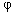 Factor de putere(cos )Factor de putere(cos )Factor de putere(cos )Factor de putere(cos )Factor de putere(cos )Factor de putere(cos )xxxxxxxxxENERGIE TERMICĂ - Consumul total anual(Coef. de transformare: 1 Gcal = 0,1 tep)ENERGIE TERMICĂ - Consumul total anual(Coef. de transformare: 1 Gcal = 0,1 tep)ENERGIE TERMICĂ - Consumul total anual(Coef. de transformare: 1 Gcal = 0,1 tep)ENERGIE TERMICĂ - Consumul total anual(Coef. de transformare: 1 Gcal = 0,1 tep)ENERGIE TERMICĂ - Consumul total anual(Coef. de transformare: 1 Gcal = 0,1 tep)ENERGIE TERMICĂ - Consumul total anual(Coef. de transformare: 1 Gcal = 0,1 tep)ENERGIE TERMICĂ - Consumul total anual(Coef. de transformare: 1 Gcal = 0,1 tep)ENERGIE TERMICĂ - Consumul total anual(Coef. de transformare: 1 Gcal = 0,1 tep)ENERGIE TERMICĂ - Consumul total anual(Coef. de transformare: 1 Gcal = 0,1 tep)ENERGIE TERMICĂ - Consumul total anual(Coef. de transformare: 1 Gcal = 0,1 tep)ENERGIE TERMICĂ - Consumul total anual(Coef. de transformare: 1 Gcal = 0,1 tep)ENERGIE TERMICĂ - Consumul total anual(Coef. de transformare: 1 Gcal = 0,1 tep)ENERGIE TERMICĂ - Consumul total anual(Coef. de transformare: 1 Gcal = 0,1 tep)ENERGIE TERMICĂ - Consumul total anual(Coef. de transformare: 1 Gcal = 0,1 tep)ENERGIE TERMICĂ - Consumul total anual(Coef. de transformare: 1 Gcal = 0,1 tep)ENERGIE TERMICĂ - Consumul total anual(Coef. de transformare: 1 Gcal = 0,1 tep)ENERGIE TERMICĂ - Consumul total anual(Coef. de transformare: 1 Gcal = 0,1 tep)ENERGIE TERMICĂ - Consumul total anual(Coef. de transformare: 1 Gcal = 0,1 tep)ENERGIE TERMICĂ - Consumul total anual(Coef. de transformare: 1 Gcal = 0,1 tep)ENERGIE TERMICĂ - Consumul total anual(Coef. de transformare: 1 Gcal = 0,1 tep)ENERGIE TERMICĂ - Consumul total anual(Coef. de transformare: 1 Gcal = 0,1 tep)ENERGIE TERMICĂ - Consumul total anual(Coef. de transformare: 1 Gcal = 0,1 tep)ENERGIE TERMICĂ - Consumul total anual(Coef. de transformare: 1 Gcal = 0,1 tep)ENERGIE TERMICĂ - Consumul total anual(Coef. de transformare: 1 Gcal = 0,1 tep)ENERGIE TERMICĂ - Consumul total anual(Coef. de transformare: 1 Gcal = 0,1 tep)ENERGIE TERMICĂ - Consumul total anual(Coef. de transformare: 1 Gcal = 0,1 tep)ENERGIE TERMICĂ - Consumul total anual(Coef. de transformare: 1 Gcal = 0,1 tep)ENERGIE TERMICĂ - Consumul total anual(Coef. de transformare: 1 Gcal = 0,1 tep)ENERGIE TERMICĂ - Consumul total anual(Coef. de transformare: 1 Gcal = 0,1 tep)ENERGIE TERMICĂ - Consumul total anual(Coef. de transformare: 1 Gcal = 0,1 tep)[tep/an][tep/an][tep/an][tep/an][tep/an][tep/an]xxxxxxxxxxxxENERGIE TERMICĂ - Consumul total anual(Coef. de transformare: 1 Gcal = 0,1 tep)ENERGIE TERMICĂ - Consumul total anual(Coef. de transformare: 1 Gcal = 0,1 tep)ENERGIE TERMICĂ - Consumul total anual(Coef. de transformare: 1 Gcal = 0,1 tep)ENERGIE TERMICĂ - Consumul total anual(Coef. de transformare: 1 Gcal = 0,1 tep)ENERGIE TERMICĂ - Consumul total anual(Coef. de transformare: 1 Gcal = 0,1 tep)ENERGIE TERMICĂ - Consumul total anual(Coef. de transformare: 1 Gcal = 0,1 tep)ENERGIE TERMICĂ - Consumul total anual(Coef. de transformare: 1 Gcal = 0,1 tep)ENERGIE TERMICĂ - Consumul total anual(Coef. de transformare: 1 Gcal = 0,1 tep)ENERGIE TERMICĂ - Consumul total anual(Coef. de transformare: 1 Gcal = 0,1 tep)ENERGIE TERMICĂ - Consumul total anual(Coef. de transformare: 1 Gcal = 0,1 tep)ENERGIE TERMICĂ - Consumul total anual(Coef. de transformare: 1 Gcal = 0,1 tep)ENERGIE TERMICĂ - Consumul total anual(Coef. de transformare: 1 Gcal = 0,1 tep)ENERGIE TERMICĂ - Consumul total anual(Coef. de transformare: 1 Gcal = 0,1 tep)ENERGIE TERMICĂ - Consumul total anual(Coef. de transformare: 1 Gcal = 0,1 tep)ENERGIE TERMICĂ - Consumul total anual(Coef. de transformare: 1 Gcal = 0,1 tep)ENERGIE TERMICĂ - Consumul total anual(Coef. de transformare: 1 Gcal = 0,1 tep)ENERGIE TERMICĂ - Consumul total anual(Coef. de transformare: 1 Gcal = 0,1 tep)ENERGIE TERMICĂ - Consumul total anual(Coef. de transformare: 1 Gcal = 0,1 tep)ENERGIE TERMICĂ - Consumul total anual(Coef. de transformare: 1 Gcal = 0,1 tep)ENERGIE TERMICĂ - Consumul total anual(Coef. de transformare: 1 Gcal = 0,1 tep)ENERGIE TERMICĂ - Consumul total anual(Coef. de transformare: 1 Gcal = 0,1 tep)ENERGIE TERMICĂ - Consumul total anual(Coef. de transformare: 1 Gcal = 0,1 tep)ENERGIE TERMICĂ - Consumul total anual(Coef. de transformare: 1 Gcal = 0,1 tep)ENERGIE TERMICĂ - Consumul total anual(Coef. de transformare: 1 Gcal = 0,1 tep)ENERGIE TERMICĂ - Consumul total anual(Coef. de transformare: 1 Gcal = 0,1 tep)ENERGIE TERMICĂ - Consumul total anual(Coef. de transformare: 1 Gcal = 0,1 tep)ENERGIE TERMICĂ - Consumul total anual(Coef. de transformare: 1 Gcal = 0,1 tep)ENERGIE TERMICĂ - Consumul total anual(Coef. de transformare: 1 Gcal = 0,1 tep)ENERGIE TERMICĂ - Consumul total anual(Coef. de transformare: 1 Gcal = 0,1 tep)ENERGIE TERMICĂ - Consumul total anual(Coef. de transformare: 1 Gcal = 0,1 tep)[Gcal/an][Gcal/an][Gcal/an][Gcal/an][Gcal/an][Gcal/an]xxxxxxxxxxxxLunaIanIanIanFebFebFebFebMarMarMarAprAprAprAprAprMaiMaiMaiMaiIunIunIunIulIulIulAugAugAugAugSepSepSepOctOctOctNoiNoiNoiDec[Gcal]xxxxxxxxxxxxxxxxxxxxxxxxxxxxxxxxxxxxxxxxxxxxxxxxxxxxxxxxxxxxxxxxxxxxxxxxxxxxxxxxxxxxxxxxxxxxxxxxxxxxxxxxxxxxxxxxxxxxxConsum total de energie termică, din care:Consum total de energie termică, din care:Consum total de energie termică, din care:Consum total de energie termică, din care:Consum total de energie termică, din care:Consum total de energie termică, din care:Consum total de energie termică, din care:Consum total de energie termică, din care:Consum total de energie termică, din care:Consum total de energie termică, din care:Consum total de energie termică, din care:Consum total de energie termică, din care:Abur[Gcal/an]Abur[Gcal/an]Abur[Gcal/an]Abur[Gcal/an]Abur[Gcal/an]Abur[Gcal/an]Apă fierbinte[Gcal/an]Apă fierbinte[Gcal/an]Apă fierbinte[Gcal/an]Apă fierbinte[Gcal/an]Apă fierbinte[Gcal/an]Apă fierbinte[Gcal/an]Apă fierbinte[Gcal/an]Încălzire[Gcal/an]Încălzire[Gcal/an]Încălzire[Gcal/an]Încălzire[Gcal/an]Încălzire[Gcal/an]Încălzire[Gcal/an]Încălzire[Gcal/an]Apă caldă menajeră[Gcal/ an]Apă caldă menajeră[Gcal/ an]Apă caldă menajeră[Gcal/ an]Apă caldă menajeră[Gcal/ an]Apă caldă menajeră[Gcal/ an]Apă caldă menajeră[Gcal/ an]Apă caldă menajeră[Gcal/ an]Apă caldă menajeră[Gcal/ an]Provenienţă:Provenienţă:Provenienţă:Provenienţă:Provenienţă:[Gcal/ an][Gcal/ an][Gcal/ an][Gcal/ an][Gcal/ an][Gcal/ an][Gcal/ an]Abur[Gcal/an]Abur[Gcal/an]Abur[Gcal/an]Abur[Gcal/an]Abur[Gcal/an]Abur[Gcal/an]Apă fierbinte[Gcal/an]Apă fierbinte[Gcal/an]Apă fierbinte[Gcal/an]Apă fierbinte[Gcal/an]Apă fierbinte[Gcal/an]Apă fierbinte[Gcal/an]Apă fierbinte[Gcal/an]Încălzire[Gcal/an]Încălzire[Gcal/an]Încălzire[Gcal/an]Încălzire[Gcal/an]Încălzire[Gcal/an]Încălzire[Gcal/an]Încălzire[Gcal/an]Apă caldă menajeră[Gcal/ an]Apă caldă menajeră[Gcal/ an]Apă caldă menajeră[Gcal/ an]Apă caldă menajeră[Gcal/ an]Apă caldă menajeră[Gcal/ an]Apă caldă menajeră[Gcal/ an]Apă caldă menajeră[Gcal/ an]Apă caldă menajeră[Gcal/ an]- produsă intern- produsă intern- produsă intern- produsă intern- produsă internxxxxxxxxxxxxxxxxxxxxxxxxxxxxxxxxxxxxxxxxxxxxxxxxxxxxxxxxxxxxxxxxxxxxxxxxxxxxxxxxxxxxxxxxxxxxxxxxxxxxxxxxx- cumpărată de la terţi- cumpărată de la terţi- cumpărată de la terţi- cumpărată de la terţi- cumpărată de la terţixxxxxxxxxxxxxxxxxxxxxxxxxxxxxxxxxxxxxxxxxxxxxxxxxxxxxxxxxxxxxxxxxxxxxxxxxxxxxxxxxxxxxxxxxxxxxxxxxxxxxxxxxTOTALTOTALTOTALTOTALTOTALxxxxxxxxxxxxxxxxxxxxxxxxxxxxxxxxxxxxxxxxxxxxxxxxxxxxxxxxxxxxxxxxxxxxxxxxxxxxxxxxxxxxxxxxxxxxxxxxxxxxxxxxxPuterea termică totală instalată a sursei proprii de energie termică [MWti]Puterea termică totală instalată a sursei proprii de energie termică [MWti]Puterea termică totală instalată a sursei proprii de energie termică [MWti]Puterea termică totală instalată a sursei proprii de energie termică [MWti]Puterea termică totală instalată a sursei proprii de energie termică [MWti]Puterea termică totală instalată a sursei proprii de energie termică [MWti]Puterea termică totală instalată a sursei proprii de energie termică [MWti]Puterea termică totală instalată a sursei proprii de energie termică [MWti]Puterea termică totală instalată a sursei proprii de energie termică [MWti]Puterea termică totală instalată a sursei proprii de energie termică [MWti]Puterea termică totală instalată a sursei proprii de energie termică [MWti]Puterea termică totală instalată a sursei proprii de energie termică [MWti]Puterea termică totală instalată a sursei proprii de energie termică [MWti]Puterea termică totală instalată a sursei proprii de energie termică [MWti]Centrală termicăCentrală termicăCentrală termicăCentrală termicăxxxxxxxxxCentrală cu cogenerareCentrală cu cogenerareCentrală cu cogenerareCentrală cu cogenerareCentrală cu cogenerareCentrală cu cogenerarexxxxxxxxxxxxNu dispune de sursă proprieNu dispune de sursă proprieNu dispune de sursă proprieNu dispune de sursă proprieNu dispune de sursă proprieNu dispune de sursă proprieNu dispune de sursă propriexxxxCOMBUSTIBILI ŞI CARBURANŢI - Consumuri totale anuale(Coeficient de transformare: precizat în paranteze)COMBUSTIBILI ŞI CARBURANŢI - Consumuri totale anuale(Coeficient de transformare: precizat în paranteze)COMBUSTIBILI ŞI CARBURANŢI - Consumuri totale anuale(Coeficient de transformare: precizat în paranteze)COMBUSTIBILI ŞI CARBURANŢI - Consumuri totale anuale(Coeficient de transformare: precizat în paranteze)COMBUSTIBILI ŞI CARBURANŢI - Consumuri totale anuale(Coeficient de transformare: precizat în paranteze)COMBUSTIBILI ŞI CARBURANŢI - Consumuri totale anuale(Coeficient de transformare: precizat în paranteze)COMBUSTIBILI ŞI CARBURANŢI - Consumuri totale anuale(Coeficient de transformare: precizat în paranteze)COMBUSTIBILI ŞI CARBURANŢI - Consumuri totale anuale(Coeficient de transformare: precizat în paranteze)COMBUSTIBILI ŞI CARBURANŢI - Consumuri totale anuale(Coeficient de transformare: precizat în paranteze)COMBUSTIBILI ŞI CARBURANŢI - Consumuri totale anuale(Coeficient de transformare: precizat în paranteze)COMBUSTIBILI ŞI CARBURANŢI - Consumuri totale anuale(Coeficient de transformare: precizat în paranteze)COMBUSTIBILI ŞI CARBURANŢI - Consumuri totale anuale(Coeficient de transformare: precizat în paranteze)COMBUSTIBILI ŞI CARBURANŢI - Consumuri totale anuale(Coeficient de transformare: precizat în paranteze)COMBUSTIBILI ŞI CARBURANŢI - Consumuri totale anuale(Coeficient de transformare: precizat în paranteze)COMBUSTIBILI ŞI CARBURANŢI - Consumuri totale anuale(Coeficient de transformare: precizat în paranteze)COMBUSTIBILI ŞI CARBURANŢI - Consumuri totale anuale(Coeficient de transformare: precizat în paranteze)COMBUSTIBILI ŞI CARBURANŢI - Consumuri totale anuale(Coeficient de transformare: precizat în paranteze)COMBUSTIBILI ŞI CARBURANŢI - Consumuri totale anuale(Coeficient de transformare: precizat în paranteze)COMBUSTIBILI ŞI CARBURANŢI - Consumuri totale anuale(Coeficient de transformare: precizat în paranteze)COMBUSTIBILI ŞI CARBURANŢI - Consumuri totale anuale(Coeficient de transformare: precizat în paranteze)COMBUSTIBILI ŞI CARBURANŢI - Consumuri totale anuale(Coeficient de transformare: precizat în paranteze)COMBUSTIBILI ŞI CARBURANŢI - Consumuri totale anuale(Coeficient de transformare: precizat în paranteze)COMBUSTIBILI ŞI CARBURANŢI - Consumuri totale anuale(Coeficient de transformare: precizat în paranteze)COMBUSTIBILI ŞI CARBURANŢI - Consumuri totale anuale(Coeficient de transformare: precizat în paranteze)COMBUSTIBILI ŞI CARBURANŢI - Consumuri totale anuale(Coeficient de transformare: precizat în paranteze)COMBUSTIBILI ŞI CARBURANŢI - Consumuri totale anuale(Coeficient de transformare: precizat în paranteze)COMBUSTIBILI ŞI CARBURANŢI - Consumuri totale anuale(Coeficient de transformare: precizat în paranteze)COMBUSTIBILI ŞI CARBURANŢI - Consumuri totale anuale(Coeficient de transformare: precizat în paranteze)[tep/an][tep/an][tep/an][tep/an][tep/an][tep/an][tep/an]xxxxxxxxxxxxxxxGaze naturale(0,086)Gaze naturale(0,086)Gaze naturale(0,086)Păcură(0,95)Păcură(0,95)Păcură(0,95)Păcură(0,95)Păcură(0,95)Păcură(0,95)CLU(0,97)CLU(0,97)CLU(0,97)CLU(0,97)CLU(0,97)CLU(0,97)Benzină(1,05)Benzină(1,05)Benzină(1,05)Benzină(1,05)Benzină(1,05)Benzină(1,05)Benzină(1,05)Motorină(1,015)Motorină(1,015)Motorină(1,015)Motorină(1,015)Motorină(1,015)Motorină(1,015)Cărbune(fct. de tip)Cărbune(fct. de tip)Cărbune(fct. de tip)Cărbune(fct. de tip)Cărbune(fct. de tip)Cărbune(fct. de tip)Cărbune(fct. de tip)Alţi comb.(fct. de tip)Alţi comb.(fct. de tip)Alţi comb.(fct. de tip)Alţi comb.(fct. de tip)Alţi comb.(fct. de tip)[MWh/an][MWh/an][MWh/an][t/an][t/an][t/an][t/an][t/an][t/an][t/an][t/an][t/an][t/an][t/an][t/an][t/an][t/an][t/an][t/an][t/an][t/an][t/an][t/an][t/an][t/an][t/an][t/an][t/an][t/an][t/an][t/an][t/an][t/an][t/an][t/an][u.m.][u.m.][u.m.][u.m.][u.m.]xxxxxxxxxxxxxxxxxxxxxxxxxxxxxxxxxxxxxxxxxxxxxxxxxxxxxxxxxxxxxxxxxxxxxxxxxxxxxxxxxxxxxxxxxxxxxxxxxxxxxxxxxxxxxxxxxxxxxxxx[tep/an][tep/an][tep/an][tep/an][tep/an][tep/an][tep/an][tep/an][tep/an][tep/an][tep/an][tep/an][tep/an][tep/an][tep/an][tep/an][tep/an][tep/an][tep/an][tep/an][tep/an][tep/an][tep/an][tep/an][tep/an][tep/an][tep/an][tep/an][tep/ an][tep/ an][tep/ an][tep/ an][tep/ an][tep/ an][tep/ an][tep/an][tep/an][tep/an][tep/an][tep/an]xxxxxxxxxxxxxxxxxxxxxxxxxxxxxxxxxxxxxxxxxxxxxxxxxxxxxxxxxxxxxxxxxxxxxxxxxxxxxxxxxxxxxxxxxxxxxxxxxxxxxxxxxxxxxxxxxxxxxxxxALTE UTILITĂŢII - Consumuri totale anualeALTE UTILITĂŢII - Consumuri totale anualeALTE UTILITĂŢII - Consumuri totale anualeALTE UTILITĂŢII - Consumuri totale anualeALTE UTILITĂŢII - Consumuri totale anualeALTE UTILITĂŢII - Consumuri totale anualeALTE UTILITĂŢII - Consumuri totale anualeALTE UTILITĂŢII - Consumuri totale anualeALTE UTILITĂŢII - Consumuri totale anualeALTE UTILITĂŢII - Consumuri totale anualeALTE UTILITĂŢII - Consumuri totale anualeALTE UTILITĂŢII - Consumuri totale anualeALTE UTILITĂŢII - Consumuri totale anualeALTE UTILITĂŢII - Consumuri totale anualeALTE UTILITĂŢII - Consumuri totale anualeALTE UTILITĂŢII - Consumuri totale anualeALTE UTILITĂŢII - Consumuri totale anualeALTE UTILITĂŢII - Consumuri totale anualeALTE UTILITĂŢII - Consumuri totale anualeALTE UTILITĂŢII - Consumuri totale anualeALTE UTILITĂŢII - Consumuri totale anualeALTE UTILITĂŢII - Consumuri totale anualeALTE UTILITĂŢII - Consumuri totale anualeALTE UTILITĂŢII - Consumuri totale anualeALTE UTILITĂŢII - Consumuri totale anualeALTE UTILITĂŢII - Consumuri totale anualeALTE UTILITĂŢII - Consumuri totale anualeALTE UTILITĂŢII - Consumuri totale anualeALTE UTILITĂŢII - Consumuri totale anualeALTE UTILITĂŢII - Consumuri totale anualeALTE UTILITĂŢII - Consumuri totale anualeALTE UTILITĂŢII - Consumuri totale anualeALTE UTILITĂŢII - Consumuri totale anualeALTE UTILITĂŢII - Consumuri totale anualeALTE UTILITĂŢII - Consumuri totale anualeALTE UTILITĂŢII - Consumuri totale anualeALTE UTILITĂŢII - Consumuri totale anualeALTE UTILITĂŢII - Consumuri totale anualeALTE UTILITĂŢII - Consumuri totale anualeALTE UTILITĂŢII - Consumuri totale anualeApă industrialăApă industrialăApă potabilăApă potabilăApă potabilăApă potabilăApă potabilăAer comprimatAer comprimatAer comprimatAer comprimatAer comprimatAer comprimatAcetilenăAcetilenăAcetilenăAcetilenăAcetilenăAcetilenăOxigenOxigenOxigenOxigenOxigenLemn de focLemn de focLemn de focLemn de focLemn de focAlţi comb.Alţi comb.Alţi comb.Alţi comb.Alţi comb.Alte utilităţiAlte utilităţiAlte utilităţiAlte utilităţiAlte utilităţiAlte utilităţi[m3/an][m3/an][m3/an][m3/an][m3/an][m3/an][m3/an][Nm3/an][Nm3/an][Nm3/an][Nm3/an][Nm3/an][Nm3/an][m3/an][m3/an][m3/an][m3/an][m3/an][m3/an][m3/an][m3/an][m3/an][m3/an][m3/an][m3/an][m3/an][m3/an][m3/an][m3/an][u.m./an][u.m./an][u.m./an][u.m./an][u.m./an][u.m./an][u.m./an][u.m./an][u.m./an][u.m./an][u.m./an]xxxxxxxxxxxxxxxxxxxxxxxxxxxxxxxxxxxxxxxxxxxxxxxxxxxxxxxxxxxxxxxxxxxxxxxxxxxxxxxxxxxxxxxxxxxxxxxxxxxxxxxxxxxxxxxxxxxxxxxxEnergie electrică din surse recuperabile şi/sau regenerabile - Consumuri totale anualeEnergie electrică din surse recuperabile şi/sau regenerabile - Consumuri totale anualeEnergie electrică din surse recuperabile şi/sau regenerabile - Consumuri totale anualeEnergie electrică din surse recuperabile şi/sau regenerabile - Consumuri totale anualeEnergie electrică din surse recuperabile şi/sau regenerabile - Consumuri totale anualeEnergie electrică din surse recuperabile şi/sau regenerabile - Consumuri totale anualeEnergie electrică din surse recuperabile şi/sau regenerabile - Consumuri totale anualeEnergie electrică din surse recuperabile şi/sau regenerabile - Consumuri totale anualeEnergie electrică din surse recuperabile şi/sau regenerabile - Consumuri totale anualeEnergie electrică din surse recuperabile şi/sau regenerabile - Consumuri totale anualeEnergie electrică din surse recuperabile şi/sau regenerabile - Consumuri totale anualeEnergie electrică din surse recuperabile şi/sau regenerabile - Consumuri totale anualeEnergie electrică din surse recuperabile şi/sau regenerabile - Consumuri totale anualeEnergie electrică din surse recuperabile şi/sau regenerabile - Consumuri totale anualeEnergie electrică din surse recuperabile şi/sau regenerabile - Consumuri totale anualeEnergie electrică din surse recuperabile şi/sau regenerabile - Consumuri totale anualeEnergie electrică din surse recuperabile şi/sau regenerabile - Consumuri totale anualeEnergie electrică din surse recuperabile şi/sau regenerabile - Consumuri totale anualeEnergie electrică din surse recuperabile şi/sau regenerabile - Consumuri totale anualeEnergie electrică din surse recuperabile şi/sau regenerabile - Consumuri totale anualeEnergie electrică din surse recuperabile şi/sau regenerabile - Consumuri totale anualeEnergie electrică din surse recuperabile şi/sau regenerabile - Consumuri totale anualeEnergie electrică din surse recuperabile şi/sau regenerabile - Consumuri totale anualeEnergie electrică din surse recuperabile şi/sau regenerabile - Consumuri totale anualeEnergie electrică din surse recuperabile şi/sau regenerabile - Consumuri totale anualeEnergie electrică din surse recuperabile şi/sau regenerabile - Consumuri totale anualeEnergie electrică din surse recuperabile şi/sau regenerabile - Consumuri totale anualeEnergie electrică din surse recuperabile şi/sau regenerabile - Consumuri totale anualeEnergie electrică din surse recuperabile şi/sau regenerabile - Consumuri totale anuale[MWh/an][MWh/an][MWh/an][MWh/an][MWh/an]xxxxxxxxxxxxxxxxxxEnergie electrică din surse recuperabile şi/sau regenerabile - Consumuri totale anualeEnergie electrică din surse recuperabile şi/sau regenerabile - Consumuri totale anualeEnergie electrică din surse recuperabile şi/sau regenerabile - Consumuri totale anualeEnergie electrică din surse recuperabile şi/sau regenerabile - Consumuri totale anualeEnergie electrică din surse recuperabile şi/sau regenerabile - Consumuri totale anualeEnergie electrică din surse recuperabile şi/sau regenerabile - Consumuri totale anualeEnergie electrică din surse recuperabile şi/sau regenerabile - Consumuri totale anualeEnergie electrică din surse recuperabile şi/sau regenerabile - Consumuri totale anualeEnergie electrică din surse recuperabile şi/sau regenerabile - Consumuri totale anualeEnergie electrică din surse recuperabile şi/sau regenerabile - Consumuri totale anualeEnergie electrică din surse recuperabile şi/sau regenerabile - Consumuri totale anualeEnergie electrică din surse recuperabile şi/sau regenerabile - Consumuri totale anualeEnergie electrică din surse recuperabile şi/sau regenerabile - Consumuri totale anualeEnergie electrică din surse recuperabile şi/sau regenerabile - Consumuri totale anualeEnergie electrică din surse recuperabile şi/sau regenerabile - Consumuri totale anualeEnergie electrică din surse recuperabile şi/sau regenerabile - Consumuri totale anualeEnergie electrică din surse recuperabile şi/sau regenerabile - Consumuri totale anualeEnergie electrică din surse recuperabile şi/sau regenerabile - Consumuri totale anualeEnergie electrică din surse recuperabile şi/sau regenerabile - Consumuri totale anualeEnergie electrică din surse recuperabile şi/sau regenerabile - Consumuri totale anualeEnergie electrică din surse recuperabile şi/sau regenerabile - Consumuri totale anualeEnergie electrică din surse recuperabile şi/sau regenerabile - Consumuri totale anualeEnergie electrică din surse recuperabile şi/sau regenerabile - Consumuri totale anualeEnergie electrică din surse recuperabile şi/sau regenerabile - Consumuri totale anualeEnergie electrică din surse recuperabile şi/sau regenerabile - Consumuri totale anualeEnergie electrică din surse recuperabile şi/sau regenerabile - Consumuri totale anualeEnergie electrică din surse recuperabile şi/sau regenerabile - Consumuri totale anualeEnergie electrică din surse recuperabile şi/sau regenerabile - Consumuri totale anualeEnergie electrică din surse recuperabile şi/sau regenerabile - Consumuri totale anuale[tep/an][tep/an][tep/an][tep/an][tep/an]xxxxxxxxxxxxxxxxxxEnergie termică din surse recuperabile şi/sau regenerabile - Consumuri totale anualeEnergie termică din surse recuperabile şi/sau regenerabile - Consumuri totale anualeEnergie termică din surse recuperabile şi/sau regenerabile - Consumuri totale anualeEnergie termică din surse recuperabile şi/sau regenerabile - Consumuri totale anualeEnergie termică din surse recuperabile şi/sau regenerabile - Consumuri totale anualeEnergie termică din surse recuperabile şi/sau regenerabile - Consumuri totale anualeEnergie termică din surse recuperabile şi/sau regenerabile - Consumuri totale anualeEnergie termică din surse recuperabile şi/sau regenerabile - Consumuri totale anualeEnergie termică din surse recuperabile şi/sau regenerabile - Consumuri totale anualeEnergie termică din surse recuperabile şi/sau regenerabile - Consumuri totale anualeEnergie termică din surse recuperabile şi/sau regenerabile - Consumuri totale anualeEnergie termică din surse recuperabile şi/sau regenerabile - Consumuri totale anualeEnergie termică din surse recuperabile şi/sau regenerabile - Consumuri totale anualeEnergie termică din surse recuperabile şi/sau regenerabile - Consumuri totale anualeEnergie termică din surse recuperabile şi/sau regenerabile - Consumuri totale anualeEnergie termică din surse recuperabile şi/sau regenerabile - Consumuri totale anualeEnergie termică din surse recuperabile şi/sau regenerabile - Consumuri totale anualeEnergie termică din surse recuperabile şi/sau regenerabile - Consumuri totale anualeEnergie termică din surse recuperabile şi/sau regenerabile - Consumuri totale anualeEnergie termică din surse recuperabile şi/sau regenerabile - Consumuri totale anualeEnergie termică din surse recuperabile şi/sau regenerabile - Consumuri totale anualeEnergie termică din surse recuperabile şi/sau regenerabile - Consumuri totale anualeEnergie termică din surse recuperabile şi/sau regenerabile - Consumuri totale anualeEnergie termică din surse recuperabile şi/sau regenerabile - Consumuri totale anualeEnergie termică din surse recuperabile şi/sau regenerabile - Consumuri totale anualeEnergie termică din surse recuperabile şi/sau regenerabile - Consumuri totale anualeEnergie termică din surse recuperabile şi/sau regenerabile - Consumuri totale anualeEnergie termică din surse recuperabile şi/sau regenerabile - Consumuri totale anualeEnergie termică din surse recuperabile şi/sau regenerabile - Consumuri totale anuale[Gcal/an][Gcal/an][Gcal/an][Gcal/an][Gcal/an]xxxxxxxxxxxxxxxxxxEnergie termică din surse recuperabile şi/sau regenerabile - Consumuri totale anualeEnergie termică din surse recuperabile şi/sau regenerabile - Consumuri totale anualeEnergie termică din surse recuperabile şi/sau regenerabile - Consumuri totale anualeEnergie termică din surse recuperabile şi/sau regenerabile - Consumuri totale anualeEnergie termică din surse recuperabile şi/sau regenerabile - Consumuri totale anualeEnergie termică din surse recuperabile şi/sau regenerabile - Consumuri totale anualeEnergie termică din surse recuperabile şi/sau regenerabile - Consumuri totale anualeEnergie termică din surse recuperabile şi/sau regenerabile - Consumuri totale anualeEnergie termică din surse recuperabile şi/sau regenerabile - Consumuri totale anualeEnergie termică din surse recuperabile şi/sau regenerabile - Consumuri totale anualeEnergie termică din surse recuperabile şi/sau regenerabile - Consumuri totale anualeEnergie termică din surse recuperabile şi/sau regenerabile - Consumuri totale anualeEnergie termică din surse recuperabile şi/sau regenerabile - Consumuri totale anualeEnergie termică din surse recuperabile şi/sau regenerabile - Consumuri totale anualeEnergie termică din surse recuperabile şi/sau regenerabile - Consumuri totale anualeEnergie termică din surse recuperabile şi/sau regenerabile - Consumuri totale anualeEnergie termică din surse recuperabile şi/sau regenerabile - Consumuri totale anualeEnergie termică din surse recuperabile şi/sau regenerabile - Consumuri totale anualeEnergie termică din surse recuperabile şi/sau regenerabile - Consumuri totale anualeEnergie termică din surse recuperabile şi/sau regenerabile - Consumuri totale anualeEnergie termică din surse recuperabile şi/sau regenerabile - Consumuri totale anualeEnergie termică din surse recuperabile şi/sau regenerabile - Consumuri totale anualeEnergie termică din surse recuperabile şi/sau regenerabile - Consumuri totale anualeEnergie termică din surse recuperabile şi/sau regenerabile - Consumuri totale anualeEnergie termică din surse recuperabile şi/sau regenerabile - Consumuri totale anualeEnergie termică din surse recuperabile şi/sau regenerabile - Consumuri totale anualeEnergie termică din surse recuperabile şi/sau regenerabile - Consumuri totale anualeEnergie termică din surse recuperabile şi/sau regenerabile - Consumuri totale anualeEnergie termică din surse recuperabile şi/sau regenerabile - Consumuri totale anuale[tep/an][tep/an][tep/an][tep/an][tep/an]xxxxxxxxxxxxxxxxxxNr. crt.Indicatorul(coef. de transf. în tep)Anul 1Anul 1Anul 2Anul 2Nr. crt.Indicatorul(coef. de transf. în tep)[u.m.]Val.; cant[tep/an][u.m.]Val.; cant.[tap/an]ABCDEF1.Valoarea totală a producţiei anuale[mii lei/an]xxx-[mii lei/an]xxx-2.Ponderea energiei în costurile de producţie[%]xxx-[%]xxx-3.Consumul total de energie electrică(0,086)[MWh/an]xxxxxx[MWh/an]xxxxxx4.Consumul total de energie termică(0,1)[Gcal/an]xxxxxx[Gcal/an]xxxxxx5.Consumul total de gaze naturale(0,086)[MWh/an]xxxxxx[MWh/an]xxxxxx6.Consumul total de păcură (0,95)[t/an]xxxxxx[t/an]xxxxxx7.Consumul total de CLU (0,97)(t/an]xxxxxx[t/an]xxxxxx8.Consumul total de cărbune (coef. de transf. în tep este în funcţie de tip şi de sortiment)[t/an]xxxxxx[t/an]xxxxxx9.Consumul total de benzină (1,05)(t/an]xxxxxx[t/an]xxxxxx10.Consumul total de motorină (1,015)[t/an]xxxxxx[t/an]xxxxxx11.Consumul total de alţi combustibili(coef. de transf. în tep = funcţie de tip)[u.m.]xxxxxx[u.m.]xxxxxx12.Consumul total de energie electrică din resurse recuperabile şi/sau regenerabile (0,086)[MWh/an]xxxxxx[MWh/an]xxxxxx13.Consumul total de energie termică din resurse recuperabile şi/sau regenerabile (0,1)[Gcal/an]xxxxxx[Gcal/an]xxxxxx14.TOTAL ( = col. D, col. F, rd. 3 + 4 + 5 + 6 + 7 + 8 + 9 + 10 + 11 + 12+13)-xxx-xxx15.Intensitate energetică [tep/mii lei](= D14/C1)xxx(= F14/ E1)xxxContorizareContorizareContorizareContorizareContorizareContorizareContorizareContorizareContorizareContorizareContorizareContorizareContorizareContorizareContorizareContorizareContorizareContorizareContorizareContorizareContorizareContorizareContorizareContorizareContorizareContorizareContorizareContorizareContorizareContorizareContorizareContorizareContorizareContorizareContorizareContorizareContorizareContorizareContorizareContorizareContorizareContorizareExistă centre de cost contorizate independentExistă centre de cost contorizate independentExistă centre de cost contorizate independentExistă centre de cost contorizate independentExistă centre de cost contorizate independentExistă centre de cost contorizate independentExistă centre de cost contorizate independentExistă centre de cost contorizate independentExistă centre de cost contorizate independentExistă centre de cost contorizate independentExistă centre de cost contorizate independentExistă centre de cost contorizate independentExistă centre de cost contorizate independentExistă centre de cost contorizate independentExistă centre de cost contorizate independentExistă centre de cost contorizate independentExistă centre de cost contorizate independentExistă centre de cost contorizate independentExistă centre de cost contorizate independentCombustibiliCombustibiliCombustibiliCombustibiliCombustibiliCombustibiliCombustibiliEnergie electricăEnergie electricăEnergie electricăEnergie electricăEnergie electricăEnergie electricăEnergie electricăEnergie electricăEnergie electricăEnergie termicăEnergie termicăEnergie termicăEnergie termicăEnergie termicăEnergie termicăEnergie termicăExistă centre de cost contorizate independentExistă centre de cost contorizate independentExistă centre de cost contorizate independentExistă centre de cost contorizate independentExistă centre de cost contorizate independentExistă centre de cost contorizate independentExistă centre de cost contorizate independentExistă centre de cost contorizate independentExistă centre de cost contorizate independentExistă centre de cost contorizate independentExistă centre de cost contorizate independentExistă centre de cost contorizate independentExistă centre de cost contorizate independentExistă centre de cost contorizate independentExistă centre de cost contorizate independentExistă centre de cost contorizate independentExistă centre de cost contorizate independentExistă centre de cost contorizate independentExistă centre de cost contorizate independentDa/NuDa/NuDa/NuDa/NuDa/NuDa/NuDa/NuDa/NuDa/NuDa/NuDa/NuDa/NuDa/NuDa/NuDa/NuDa/NuDa/NuDa/NuDa/NuDa/NuDa/NuDa/NuDa/NuExistă contoare separate pe principalele secţii de producţie, instalaţii, utilaje şi echipamenteExistă contoare separate pe principalele secţii de producţie, instalaţii, utilaje şi echipamenteExistă contoare separate pe principalele secţii de producţie, instalaţii, utilaje şi echipamenteExistă contoare separate pe principalele secţii de producţie, instalaţii, utilaje şi echipamenteExistă contoare separate pe principalele secţii de producţie, instalaţii, utilaje şi echipamenteExistă contoare separate pe principalele secţii de producţie, instalaţii, utilaje şi echipamenteExistă contoare separate pe principalele secţii de producţie, instalaţii, utilaje şi echipamenteExistă contoare separate pe principalele secţii de producţie, instalaţii, utilaje şi echipamenteExistă contoare separate pe principalele secţii de producţie, instalaţii, utilaje şi echipamenteExistă contoare separate pe principalele secţii de producţie, instalaţii, utilaje şi echipamenteExistă contoare separate pe principalele secţii de producţie, instalaţii, utilaje şi echipamenteExistă contoare separate pe principalele secţii de producţie, instalaţii, utilaje şi echipamenteExistă contoare separate pe principalele secţii de producţie, instalaţii, utilaje şi echipamenteExistă contoare separate pe principalele secţii de producţie, instalaţii, utilaje şi echipamenteExistă contoare separate pe principalele secţii de producţie, instalaţii, utilaje şi echipamenteExistă contoare separate pe principalele secţii de producţie, instalaţii, utilaje şi echipamenteExistă contoare separate pe principalele secţii de producţie, instalaţii, utilaje şi echipamenteExistă contoare separate pe principalele secţii de producţie, instalaţii, utilaje şi echipamenteExistă contoare separate pe principalele secţii de producţie, instalaţii, utilaje şi echipamenteDa/NuDa/NuDa/NuDa/NuDa/NuDa/NuDa/NuDa/NuDa/NuDa/NuDa/NuDa/NuDa/NuDa/NuDa/NuDa/NuDa/NuDa/NuDa/NuDa/NuDa/NuDa/NuDa/NuExistă numai contor generalExistă numai contor generalExistă numai contor generalExistă numai contor generalExistă numai contor generalExistă numai contor generalExistă numai contor generalExistă numai contor generalExistă numai contor generalExistă numai contor generalExistă numai contor generalExistă numai contor generalExistă numai contor generalExistă numai contor generalExistă numai contor generalExistă numai contor generalExistă numai contor generalExistă numai contor generalExistă numai contor generalDa/NuDa/NuDa/NuDa/NuDa/NuDa/NuDa/NuDa/NuDa/NuDa/NuDa/NuDa/NuDa/NuDa/NuDa/NuDa/NuDa/NuDa/NuDa/NuDa/NuDa/NuDa/NuDa/NuRecuperare energieRecuperare energieRecuperare energieRecuperare energieRecuperare energieRecuperare energieRecuperare energieRecuperare energieRecuperare energieRecuperare energieRecuperare energieRecuperare energieRecuperare energieRecuperare energieRecuperare energieRecuperare energieRecuperare energieRecuperare energieRecuperare energieDa/NuDa/NuDa/NuDa/NuDa/NuDa/NuDa/NuDa/NuDa/NuDa/NuDa/NuDa/NuDa/NuDa/NuDa/NuDa/NuDa/NuDa/NuDa/NuDa/NuDa/NuDa/NuDa/NuTipul de energie recuperatăTipul de energie recuperatăTipul de energie recuperatăTipul de energie recuperatăTipul de energie recuperatăTipul de energie recuperatăTipul de energie recuperatăTipul de echipament utilizat, tipul de energie recuperată şi modul de utilizareTipul de echipament utilizat, tipul de energie recuperată şi modul de utilizareTipul de echipament utilizat, tipul de energie recuperată şi modul de utilizareTipul de echipament utilizat, tipul de energie recuperată şi modul de utilizareTipul de echipament utilizat, tipul de energie recuperată şi modul de utilizareTipul de echipament utilizat, tipul de energie recuperată şi modul de utilizareTipul de echipament utilizat, tipul de energie recuperată şi modul de utilizareTipul de echipament utilizat, tipul de energie recuperată şi modul de utilizareTipul de echipament utilizat, tipul de energie recuperată şi modul de utilizareTipul de echipament utilizat, tipul de energie recuperată şi modul de utilizareTipul de echipament utilizat, tipul de energie recuperată şi modul de utilizareTipul de echipament utilizat, tipul de energie recuperată şi modul de utilizareTipul de echipament utilizat, tipul de energie recuperată şi modul de utilizareTipul de echipament utilizat, tipul de energie recuperată şi modul de utilizareTipul de echipament utilizat, tipul de energie recuperată şi modul de utilizareTipul de echipament utilizat, tipul de energie recuperată şi modul de utilizareTipul de echipament utilizat, tipul de energie recuperată şi modul de utilizareTipul de echipament utilizat, tipul de energie recuperată şi modul de utilizareTipul de echipament utilizat, tipul de energie recuperată şi modul de utilizareTipul de echipament utilizat, tipul de energie recuperată şi modul de utilizareTipul de echipament utilizat, tipul de energie recuperată şi modul de utilizareTipul de echipament utilizat, tipul de energie recuperată şi modul de utilizareTipul de echipament utilizat, tipul de energie recuperată şi modul de utilizareCantitatea anuală de energie recuperatăCantitatea anuală de energie recuperatăCantitatea anuală de energie recuperatăCantitatea anuală de energie recuperatăCantitatea anuală de energie recuperatăCantitatea anuală de energie recuperatăCantitatea anuală de energie recuperatăCantitatea anuală de energie recuperatăCantitatea anuală de energie recuperatăCantitatea anuală de energie recuperatăCantitatea anuală de energie recuperatăCantitatea anuală de energie recuperatăTipul de energie recuperatăTipul de energie recuperatăTipul de energie recuperatăTipul de energie recuperatăTipul de energie recuperatăTipul de energie recuperatăTipul de energie recuperatăTipul de echipament utilizat, tipul de energie recuperată şi modul de utilizareTipul de echipament utilizat, tipul de energie recuperată şi modul de utilizareTipul de echipament utilizat, tipul de energie recuperată şi modul de utilizareTipul de echipament utilizat, tipul de energie recuperată şi modul de utilizareTipul de echipament utilizat, tipul de energie recuperată şi modul de utilizareTipul de echipament utilizat, tipul de energie recuperată şi modul de utilizareTipul de echipament utilizat, tipul de energie recuperată şi modul de utilizareTipul de echipament utilizat, tipul de energie recuperată şi modul de utilizareTipul de echipament utilizat, tipul de energie recuperată şi modul de utilizareTipul de echipament utilizat, tipul de energie recuperată şi modul de utilizareTipul de echipament utilizat, tipul de energie recuperată şi modul de utilizareTipul de echipament utilizat, tipul de energie recuperată şi modul de utilizareTipul de echipament utilizat, tipul de energie recuperată şi modul de utilizareTipul de echipament utilizat, tipul de energie recuperată şi modul de utilizareTipul de echipament utilizat, tipul de energie recuperată şi modul de utilizareTipul de echipament utilizat, tipul de energie recuperată şi modul de utilizareTipul de echipament utilizat, tipul de energie recuperată şi modul de utilizareTipul de echipament utilizat, tipul de energie recuperată şi modul de utilizareTipul de echipament utilizat, tipul de energie recuperată şi modul de utilizareTipul de echipament utilizat, tipul de energie recuperată şi modul de utilizareTipul de echipament utilizat, tipul de energie recuperată şi modul de utilizareTipul de echipament utilizat, tipul de energie recuperată şi modul de utilizareTipul de echipament utilizat, tipul de energie recuperată şi modul de utilizareÎn unităţi de măsură fiziceÎn unităţi de măsură fiziceÎn unităţi de măsură fiziceÎn unităţi de măsură fiziceÎn unităţi de măsură fiziceÎn unităţi de măsură fiziceÎn unităţi de măsură fiziceÎn unităţi de măsură fiziceÎn[tep/an]În[tep/an]În[tep/an]În[tep/an]CombustibiliCombustibiliCombustibiliCombustibiliCombustibiliCombustibiliCombustibilixxxxxxxxxxxxxxxxxxxxxxxxxxxxxxxxxxxxxxxxxxxxxxxxxxxxxxxxxxxxxxxxxxxxxxxx [u.m.]xxx [u.m.]xxx [u.m.]xxx [u.m.]xxx [u.m.]xxx [u.m.]xxx [u.m.]xxx [u.m.]xxxxxxxxxxxxEnergie electricăEnergie electricăEnergie electricăEnergie electricăEnergie electricăEnergie electricăEnergie electricăxxxxxxxxxxxxxxxxxxxxxxxxxxxxxxxxxxxxxxxxxxxxxxxxxxxxxxxxxxxxxxxxxxxxxxxx [ u.m.]xxx [ u.m.]xxx [ u.m.]xxx [ u.m.]xxx [ u.m.]xxx [ u.m.]xxx [ u.m.]xxx [ u.m.]xxxxxxxxxxxxEnergie termicăEnergie termicăEnergie termicăEnergie termicăEnergie termicăEnergie termicăEnergie termicăxxxxxxxxxxxxxxxxxxxxxxxxxxxxxxxxxxxxxxxxxxxxxxxxxxxxxxxxxxxxxxxxxxxxxxxx [u.m.]xxx [u.m.]xxx [u.m.]xxx [u.m.]xxx [u.m.]xxx [u.m.]xxx [u.m.]xxx [u.m.]xxxxxxxxxxxxEnergie mecanică (hidraulică; de presiune; altele)Energie mecanică (hidraulică; de presiune; altele)Energie mecanică (hidraulică; de presiune; altele)Energie mecanică (hidraulică; de presiune; altele)Energie mecanică (hidraulică; de presiune; altele)Energie mecanică (hidraulică; de presiune; altele)Energie mecanică (hidraulică; de presiune; altele)xxxxxxxxxxxxxxxxxxxxxxxxxxxxxxxxxxxxxxxxxxxxxxxxxxxxxxxxxxxxxxxxxxxxxxxx [u.m.]xxx [u.m.]xxx [u.m.]xxx [u.m.]xxx [u.m.]xxx [u.m.]xxx [u.m.]xxx [u.m.]XxxXxxXxxXxxXxxXxxXxxXxxTOTALTOTALTOTALTOTALTOTALTOTALTOTALTOTALTOTALTOTALTOTALTOTALTOTALTOTALTOTALTOTALTOTALTOTALTOTALTOTALTOTALTOTALTOTAL--------XxxXxxXxxXxxTipul de energie regenerabilăTipul de energie regenerabilăTipul de energie regenerabilăTipul de energie regenerabilăTipul de energie regenerabilăTipul de energie regenerabilăTipul de energie regenerabilăTipul de energie regenerabilăTipul de echipament utilizat, tipul de energie produsă şi modul de utilizareTipul de echipament utilizat, tipul de energie produsă şi modul de utilizareTipul de echipament utilizat, tipul de energie produsă şi modul de utilizareTipul de echipament utilizat, tipul de energie produsă şi modul de utilizareTipul de echipament utilizat, tipul de energie produsă şi modul de utilizareTipul de echipament utilizat, tipul de energie produsă şi modul de utilizareTipul de echipament utilizat, tipul de energie produsă şi modul de utilizareTipul de echipament utilizat, tipul de energie produsă şi modul de utilizareTipul de echipament utilizat, tipul de energie produsă şi modul de utilizareTipul de echipament utilizat, tipul de energie produsă şi modul de utilizareTipul de echipament utilizat, tipul de energie produsă şi modul de utilizareTipul de echipament utilizat, tipul de energie produsă şi modul de utilizareTipul de echipament utilizat, tipul de energie produsă şi modul de utilizareTipul de echipament utilizat, tipul de energie produsă şi modul de utilizareTipul de echipament utilizat, tipul de energie produsă şi modul de utilizareTipul de echipament utilizat, tipul de energie produsă şi modul de utilizareTipul de echipament utilizat, tipul de energie produsă şi modul de utilizareTipul de echipament utilizat, tipul de energie produsă şi modul de utilizareTipul de echipament utilizat, tipul de energie produsă şi modul de utilizareTipul de echipament utilizat, tipul de energie produsă şi modul de utilizareTipul de echipament utilizat, tipul de energie produsă şi modul de utilizareCantitatea anuală de energie recuperatăCantitatea anuală de energie recuperatăCantitatea anuală de energie recuperatăCantitatea anuală de energie recuperatăCantitatea anuală de energie recuperatăCantitatea anuală de energie recuperatăCantitatea anuală de energie recuperatăCantitatea anuală de energie recuperatăCantitatea anuală de energie recuperatăCantitatea anuală de energie recuperatăCantitatea anuală de energie recuperatăCantitatea anuală de energie recuperatăCantitatea anuală de energie recuperatăTipul de energie regenerabilăTipul de energie regenerabilăTipul de energie regenerabilăTipul de energie regenerabilăTipul de energie regenerabilăTipul de energie regenerabilăTipul de energie regenerabilăTipul de energie regenerabilăTipul de echipament utilizat, tipul de energie produsă şi modul de utilizareTipul de echipament utilizat, tipul de energie produsă şi modul de utilizareTipul de echipament utilizat, tipul de energie produsă şi modul de utilizareTipul de echipament utilizat, tipul de energie produsă şi modul de utilizareTipul de echipament utilizat, tipul de energie produsă şi modul de utilizareTipul de echipament utilizat, tipul de energie produsă şi modul de utilizareTipul de echipament utilizat, tipul de energie produsă şi modul de utilizareTipul de echipament utilizat, tipul de energie produsă şi modul de utilizareTipul de echipament utilizat, tipul de energie produsă şi modul de utilizareTipul de echipament utilizat, tipul de energie produsă şi modul de utilizareTipul de echipament utilizat, tipul de energie produsă şi modul de utilizareTipul de echipament utilizat, tipul de energie produsă şi modul de utilizareTipul de echipament utilizat, tipul de energie produsă şi modul de utilizareTipul de echipament utilizat, tipul de energie produsă şi modul de utilizareTipul de echipament utilizat, tipul de energie produsă şi modul de utilizareTipul de echipament utilizat, tipul de energie produsă şi modul de utilizareTipul de echipament utilizat, tipul de energie produsă şi modul de utilizareTipul de echipament utilizat, tipul de energie produsă şi modul de utilizareTipul de echipament utilizat, tipul de energie produsă şi modul de utilizareTipul de echipament utilizat, tipul de energie produsă şi modul de utilizareTipul de echipament utilizat, tipul de energie produsă şi modul de utilizareÎn unităţi de măsură fiziceÎn unităţi de măsură fiziceÎn unităţi de măsură fiziceÎn unităţi de măsură fiziceÎn unităţi de măsură fiziceÎn unităţi de măsură fiziceÎn unităţi de măsură fiziceÎn unităţi de măsură fiziceÎn[tep/an]În[tep/an]În[tep/an]În[tep/an]În[tep/an]Energie solară - energie electricăEnergie solară - energie electricăEnergie solară - energie electricăEnergie solară - energie electricăEnergie solară - energie electricăEnergie solară - energie electricăEnergie solară - energie electricăEnergie solară - energie electricăxxxxxxxxxxxxxxxxxxxxxxxxxxxxxxxxxxxxxxxxxxxxxxxxxxxxxxxxxxxxxxxxxx [u.m.]xxx [u.m.]xxx [u.m.]xxx [u.m.]xxx [u.m.]xxx [u.m.]xxx [u.m.]xxx [u.m.]xxxxxxxxxxxxxxxEnergie solară - energie termicăEnergie solară - energie termicăEnergie solară - energie termicăEnergie solară - energie termicăEnergie solară - energie termicăEnergie solară - energie termicăEnergie solară - energie termicăEnergie solară - energie termicăxxxxxxxxxxxxxxxxxxxxxxxxxxxxxxxxxxxxxxxxxxxxxxxxxxxxxxxxxxxxxxxxxx [u.m.]xxx [u.m.]xxx [u.m.]xxx [u.m.]xxx [u.m.]xxx [u.m.]xxx [u.m.]xxx [u.m.]xxxxxxxxxxxxxxxEnergie eoliană - energie electricăEnergie eoliană - energie electricăEnergie eoliană - energie electricăEnergie eoliană - energie electricăEnergie eoliană - energie electricăEnergie eoliană - energie electricăEnergie eoliană - energie electricăEnergie eoliană - energie electricăxxxxxxxxxxxxxxxxxxxxxxxxxxxxxxxxxxxxxxxxxxxxxxxxxxxxxxxxxxxxxxxxxx [u.m.]xxx [u.m.]xxx [u.m.]xxx [u.m.]xxx [u.m.]xxx [u.m.]xxx [u.m.]xxx [u.m.]xxxxxxxxxxxxxxxEnergie geotermalăEnergie geotermalăEnergie geotermalăEnergie geotermalăEnergie geotermalăEnergie geotermalăEnergie geotermalăEnergie geotermalăxxxxxxxxxxxxxxxxxxxxxxxxxxxxxxxxxxxxxxxxxxxxxxxxxxxxxxxxxxxxxxxxxx [u.m.]xxx [u.m.]xxx [u.m.]xxx [u.m.]xxx [u.m.]xxx [u.m.]xxx [u.m.]xxx [u.m.]xxxxxxxxxxxxxxxEnergie hidroelectricăEnergie hidroelectricăEnergie hidroelectricăEnergie hidroelectricăEnergie hidroelectricăEnergie hidroelectricăEnergie hidroelectricăEnergie hidroelectricăxxxxxxxxxxxxxxxxxxxxxxxxxxxxxxxxxxxxxxxxxxxxxxxxxxxxxxxxxxxxxxxxxx [u.m.]xxx [u.m.]xxx [u.m.]xxx [u.m.]xxx [u.m.]xxx [u.m.]xxx [u.m.]xxx [u.m.]xxxxxxxxxxxxxxxEnergie din biomasăEnergie din biomasăEnergie din biomasăEnergie din biomasăEnergie din biomasăEnergie din biomasăEnergie din biomasăEnergie din biomasăxxxxxxxxxxxxxxxxxxxxxxxxxxxxxxxxxxxxxxxxxxxxxxxxxxxxxxxxxxxxxxxxxx [u.m.]xxx [u.m.]xxx [u.m.]xxx [u.m.]xxx [u.m.]xxx [u.m.]xxx [u.m.]xxx [u.m.]xxxxxxxxxxxxxxxAlte tipuri de energie regenerabilăAlte tipuri de energie regenerabilăAlte tipuri de energie regenerabilăAlte tipuri de energie regenerabilăAlte tipuri de energie regenerabilăAlte tipuri de energie regenerabilăAlte tipuri de energie regenerabilăAlte tipuri de energie regenerabilăxxxxxxxxxxxxxxxxxxxxxxxxxxxxxxxxxxxxxxxxxxxxxxxxxxxxxxxxxxxxxxxxxx [u.m.]xxx [u.m.]xxx [u.m.]xxx [u.m.]xxx [u.m.]xxx [u.m.]xxx [u.m.]xxx [u.m.]xxxxxxxxxxxxxxxTOTALTOTALTOTALTOTALTOTALTOTALTOTALTOTALTOTALTOTALTOTALTOTALTOTALTOTALTOTALTOTALTOTALTOTALTOTALTOTALTOTAL--------xxxxxxxxxxxxxxxSoluţii tehnice existente pentru utilizarea eficientă a energieiSoluţii tehnice existente pentru utilizarea eficientă a energieiSoluţii tehnice existente pentru utilizarea eficientă a energieiSoluţii tehnice existente pentru utilizarea eficientă a energieiSoluţii tehnice existente pentru utilizarea eficientă a energieiSoluţii tehnice existente pentru utilizarea eficientă a energieiSoluţii tehnice existente pentru utilizarea eficientă a energieiSoluţii tehnice existente pentru utilizarea eficientă a energieiSoluţii tehnice existente pentru utilizarea eficientă a energieiSoluţii tehnice existente pentru utilizarea eficientă a energieiSoluţii tehnice existente pentru utilizarea eficientă a energieiSoluţii tehnice existente pentru utilizarea eficientă a energieiSoluţii tehnice existente pentru utilizarea eficientă a energieiSoluţii tehnice existente pentru utilizarea eficientă a energieiSoluţii tehnice existente pentru utilizarea eficientă a energieiSoluţii tehnice existente pentru utilizarea eficientă a energieiSoluţii tehnice existente pentru utilizarea eficientă a energieiSoluţii tehnice existente pentru utilizarea eficientă a energieiSoluţii tehnice existente pentru utilizarea eficientă a energieiSoluţii tehnice existente pentru utilizarea eficientă a energieiSoluţii tehnice existente pentru utilizarea eficientă a energieiSoluţii tehnice existente pentru utilizarea eficientă a energieiSoluţii tehnice existente pentru utilizarea eficientă a energieiSoluţii tehnice existente pentru utilizarea eficientă a energieiSoluţii tehnice existente pentru utilizarea eficientă a energieiSoluţii tehnice existente pentru utilizarea eficientă a energieiSoluţii tehnice existente pentru utilizarea eficientă a energieiAnul p.i.f.Anul p.i.f.Anul p.i.f.Anul p.i.f.Anul p.i.f.Anul p.i.f.Anul p.i.f.Economie de energie[tep/an]Economie de energie[tep/an]Economie de energie[tep/an]Economie de energie[tep/an]Economie de energie[tep/an]Economie de energie[tep/an]Economie de energie[tep/an]Economie de energie[tep/an]Antrenare mecanică cu turaţie variabilăxxxAntrenare mecanică cu turaţie variabilăxxxAntrenare mecanică cu turaţie variabilăxxxAntrenare mecanică cu turaţie variabilăxxxAntrenare mecanică cu turaţie variabilăxxxAntrenare mecanică cu turaţie variabilăxxxAntrenare mecanică cu turaţie variabilăxxxAntrenare mecanică cu turaţie variabilăxxxAntrenare mecanică cu turaţie variabilăxxxAntrenare mecanică cu turaţie variabilăxxxAntrenare mecanică cu turaţie variabilăxxxAntrenare mecanică cu turaţie variabilăxxxAntrenare mecanică cu turaţie variabilăxxxAntrenare mecanică cu turaţie variabilăxxxAntrenare mecanică cu turaţie variabilăxxxAntrenare mecanică cu turaţie variabilăxxxAntrenare mecanică cu turaţie variabilăxxxAntrenare mecanică cu turaţie variabilăxxxAntrenare mecanică cu turaţie variabilăxxxAntrenare mecanică cu turaţie variabilăxxxAntrenare mecanică cu turaţie variabilăxxxAntrenare mecanică cu turaţie variabilăxxxAntrenare mecanică cu turaţie variabilăxxxAntrenare mecanică cu turaţie variabilăxxxAntrenare mecanică cu turaţie variabilăxxxAntrenare mecanică cu turaţie variabilăxxxAntrenare mecanică cu turaţie variabilăxxxxxxxxxxxxxxxxxxxxxxxxxxxxxxxxxxxxxxxxxxxxxxxxxxxxxxxIluminat eficientxxxIluminat eficientxxxIluminat eficientxxxIluminat eficientxxxIluminat eficientxxxIluminat eficientxxxIluminat eficientxxxIluminat eficientxxxIluminat eficientxxxIluminat eficientxxxIluminat eficientxxxIluminat eficientxxxIluminat eficientxxxIluminat eficientxxxIluminat eficientxxxIluminat eficientxxxIluminat eficientxxxIluminat eficientxxxIluminat eficientxxxIluminat eficientxxxIluminat eficientxxxIluminat eficientxxxIluminat eficientxxxIluminat eficientxxxIluminat eficientxxxIluminat eficientxxxIluminat eficientxxxxxxxxxxxxxxxxxxxxxxxxxxxxxxxxxxxxxxxxxxxxxxxxxxxxxxxAlte tipuri de soluţii tehnicexxxAlte tipuri de soluţii tehnicexxxAlte tipuri de soluţii tehnicexxxAlte tipuri de soluţii tehnicexxxAlte tipuri de soluţii tehnicexxxAlte tipuri de soluţii tehnicexxxAlte tipuri de soluţii tehnicexxxAlte tipuri de soluţii tehnicexxxAlte tipuri de soluţii tehnicexxxAlte tipuri de soluţii tehnicexxxAlte tipuri de soluţii tehnicexxxAlte tipuri de soluţii tehnicexxxAlte tipuri de soluţii tehnicexxxAlte tipuri de soluţii tehnicexxxAlte tipuri de soluţii tehnicexxxAlte tipuri de soluţii tehnicexxxAlte tipuri de soluţii tehnicexxxAlte tipuri de soluţii tehnicexxxAlte tipuri de soluţii tehnicexxxAlte tipuri de soluţii tehnicexxxAlte tipuri de soluţii tehnicexxxAlte tipuri de soluţii tehnicexxxAlte tipuri de soluţii tehnicexxxAlte tipuri de soluţii tehnicexxxAlte tipuri de soluţii tehnicexxxAlte tipuri de soluţii tehnicexxxAlte tipuri de soluţii tehnicexxxxxxxxxxxxxxxxxxxxxxxxxxxxxxxxxxxxxxxxxxxxxxxxxxxxxxxAudituri energetice efectuateAudituri energetice efectuateAudituri energetice efectuateAudituri energetice efectuateAudituri energetice efectuateAudituri energetice efectuateAudituri energetice efectuateAudituri energetice efectuateAudituri energetice efectuateAudituri energetice efectuateAudituri energetice efectuateAudituri energetice efectuateAudituri energetice efectuateAudituri energetice efectuateAudituri energetice efectuateAudituri energetice efectuateAudituri energetice efectuateAudituri energetice efectuateAudituri energetice efectuateAudituri energetice efectuateAudituri energetice efectuateAudituri energetice efectuateAudituri energetice efectuateAudituri energetice efectuateAudituri energetice efectuateAudituri energetice efectuateAudituri energetice efectuateAudituri energetice efectuateAudituri energetice efectuateAudituri energetice efectuateAudituri energetice efectuateAudituri energetice efectuateAudituri energetice efectuateAudituri energetice efectuateAudituri energetice efectuateAudituri energetice efectuateAudituri energetice efectuateAudituri energetice efectuateAudituri energetice efectuateAudituri energetice efectuateAudituri energetice efectuateAudituri energetice efectuateData ultimului audit energetic efectuatData ultimului audit energetic efectuatData ultimului audit energetic efectuatData ultimului audit energetic efectuatData ultimului audit energetic efectuatData ultimului audit energetic efectuatData ultimului audit energetic efectuatData ultimului audit energetic efectuatData ultimului audit energetic efectuatData ultimului audit energetic efectuatData ultimului audit energetic efectuatData ultimului audit energetic efectuatData ultimului audit energetic efectuatData ultimului audit energetic efectuatData ultimului audit energetic efectuatData ultimului audit energetic efectuatData ultimului audit energetic efectuatData ultimului audit energetic efectuatData ultimului audit energetic efectuatData ultimului audit energetic efectuatData ultimului audit energetic efectuatData ultimului audit energetic efectuatData ultimului audit energetic efectuatData ultimului audit energetic efectuatData ultimului audit energetic efectuatData ultimului audit energetic efectuatData ultimului audit energetic efectuatData ultimului audit energetic efectuatData ultimului audit energetic efectuatData ultimului audit energetic efectuatData ultimului audit energetic efectuatxxxxxxxxxxxxxxxxxxxxxxxxxxxxxxxxxPersoana fizică/ persoana juridică care a efectuat auditul energeticPersoana fizică/ persoana juridică care a efectuat auditul energeticPersoana fizică/ persoana juridică care a efectuat auditul energeticPersoana fizică/ persoana juridică care a efectuat auditul energeticPersoana fizică/ persoana juridică care a efectuat auditul energeticPersoana fizică/ persoana juridică care a efectuat auditul energeticPersoana fizică/ persoana juridică care a efectuat auditul energeticPersoana fizică/ persoana juridică care a efectuat auditul energeticPersoana fizică/ persoana juridică care a efectuat auditul energeticPersoana fizică/ persoana juridică care a efectuat auditul energeticPersoana fizică/ persoana juridică care a efectuat auditul energeticPersoana fizică/ persoana juridică care a efectuat auditul energeticPersoana fizică/ persoana juridică care a efectuat auditul energeticPersoana fizică/ persoana juridică care a efectuat auditul energeticPersoana fizică/ persoana juridică care a efectuat auditul energeticPersoana fizică/ persoana juridică care a efectuat auditul energeticPersoana fizică/ persoana juridică care a efectuat auditul energeticPersoana fizică/ persoana juridică care a efectuat auditul energeticPersoana fizică/ persoana juridică care a efectuat auditul energeticPersoana fizică/ persoana juridică care a efectuat auditul energeticPersoana fizică/ persoana juridică care a efectuat auditul energeticPersoana fizică/ persoana juridică care a efectuat auditul energeticPersoana fizică/ persoana juridică care a efectuat auditul energeticPersoana fizică/ persoana juridică care a efectuat auditul energeticPersoana fizică/ persoana juridică care a efectuat auditul energeticPersoana fizică/ persoana juridică care a efectuat auditul energeticPersoana fizică/ persoana juridică care a efectuat auditul energeticPersoana fizică/ persoana juridică care a efectuat auditul energeticPersoana fizică/ persoana juridică care a efectuat auditul energeticPersoana fizică/ persoana juridică care a efectuat auditul energeticPersoana fizică/ persoana juridică care a efectuat auditul energeticxxxxxxxxxxxxxxxxxxxxxxxxxxxxxxxxxContur bilanţ energeticContur bilanţ energeticContur bilanţ energeticContur bilanţ energeticContur bilanţ energeticContur bilanţ energeticContur bilanţ energeticContur bilanţ energeticContur bilanţ energeticContur bilanţ energeticContur bilanţ energeticContur bilanţ energeticContur bilanţ energeticContur bilanţ energeticContur bilanţ energeticContur bilanţ energeticContur bilanţ energeticContur bilanţ energeticContur bilanţ energeticContur bilanţ energeticContur bilanţ energeticContur bilanţ energeticContur bilanţ energeticContur bilanţ energeticContur bilanţ energeticContur bilanţ energeticContur bilanţ energeticContur bilanţ energeticContur bilanţ energeticContur bilanţ energeticContur bilanţ energeticxxxxxxxxxxxxxxxxxxxxxxxxxxxxxxxxxProcentul din totalul consumului de energie reprezentat de conturul respectivProcentul din totalul consumului de energie reprezentat de conturul respectivProcentul din totalul consumului de energie reprezentat de conturul respectivProcentul din totalul consumului de energie reprezentat de conturul respectivProcentul din totalul consumului de energie reprezentat de conturul respectivProcentul din totalul consumului de energie reprezentat de conturul respectivProcentul din totalul consumului de energie reprezentat de conturul respectivProcentul din totalul consumului de energie reprezentat de conturul respectivProcentul din totalul consumului de energie reprezentat de conturul respectivProcentul din totalul consumului de energie reprezentat de conturul respectivProcentul din totalul consumului de energie reprezentat de conturul respectivProcentul din totalul consumului de energie reprezentat de conturul respectivProcentul din totalul consumului de energie reprezentat de conturul respectivProcentul din totalul consumului de energie reprezentat de conturul respectivProcentul din totalul consumului de energie reprezentat de conturul respectivProcentul din totalul consumului de energie reprezentat de conturul respectivProcentul din totalul consumului de energie reprezentat de conturul respectivProcentul din totalul consumului de energie reprezentat de conturul respectivProcentul din totalul consumului de energie reprezentat de conturul respectivProcentul din totalul consumului de energie reprezentat de conturul respectivProcentul din totalul consumului de energie reprezentat de conturul respectivProcentul din totalul consumului de energie reprezentat de conturul respectivProcentul din totalul consumului de energie reprezentat de conturul respectivProcentul din totalul consumului de energie reprezentat de conturul respectivProcentul din totalul consumului de energie reprezentat de conturul respectivProcentul din totalul consumului de energie reprezentat de conturul respectivProcentul din totalul consumului de energie reprezentat de conturul respectivProcentul din totalul consumului de energie reprezentat de conturul respectivProcentul din totalul consumului de energie reprezentat de conturul respectivProcentul din totalul consumului de energie reprezentat de conturul respectivProcentul din totalul consumului de energie reprezentat de conturul respectivxxxxxxxxxxxxxxxxxxxxxxxxxxxxxxxxxPrincipalele măsuri rezultatePrincipalele măsuri rezultatePrincipalele măsuri rezultatePrincipalele măsuri rezultatePrincipalele măsuri rezultatePrincipalele măsuri rezultatePrincipalele măsuri rezultatePrincipalele măsuri rezultatePrincipalele măsuri rezultatePrincipalele măsuri rezultatePrincipalele măsuri rezultatePrincipalele măsuri rezultatePrincipalele măsuri rezultatePrincipalele măsuri rezultatePrincipalele măsuri rezultatePrincipalele măsuri rezultatePrincipalele măsuri rezultatePrincipalele măsuri rezultatePrincipalele măsuri rezultatePrincipalele măsuri rezultatePrincipalele măsuri rezultatePrincipalele măsuri rezultatePrincipalele măsuri rezultatePrincipalele măsuri rezultatePrincipalele măsuri rezultatePrincipalele măsuri rezultatePrincipalele măsuri rezultatePrincipalele măsuri rezultatePrincipalele măsuri rezultatePrincipalele măsuri rezultatePrincipalele măsuri rezultatePrincipalele măsuri rezultatePrincipalele măsuri rezultatePrincipalele măsuri rezultatePrincipalele măsuri rezultatePrincipalele măsuri rezultatePrincipalele măsuri rezultatePrincipalele măsuri rezultatePrincipalele măsuri rezultatePrincipalele măsuri rezultatePrincipalele măsuri rezultatePrincipalele măsuri rezultateNr. crt.Nr. crt.Nr. crt.Nr. crt.MăsuraMăsuraMăsuraMăsuraMăsuraMăsuraMăsuraMăsuraMăsuraMăsuraMăsuraMăsuraMăsuraMăsuraMăsuraMăsuraCosturi(mii lei)Costuri(mii lei)Costuri(mii lei)Costuri(mii lei)Costuri(mii lei)Costuri(mii lei)Costuri(mii lei)Costuri(mii lei)Costuri(mii lei)Costuri(mii lei)Costuri(mii lei)Costuri(mii lei)Costuri(mii lei)Costuri(mii lei)Economii(tep/an)Economii(tep/an)Economii(tep/an)Economii(tep/an)Economii(tep/an)Economii(tep/an)Economii(tep/an)Economii(tep/an)estimateestimateestimateestimateestimateestimateestimateestimaterealizaterealizaterealizaterealizaterealizaterealizateestimateestimateestimateestimateestimateestimateestimaterealizate11112222MASURI DE EFICIENŢĂ ENERGETICĂ PROGRAMATE,inclusiv reparaţii şi acţiuni de modernizare sau retehnologizareMASURI DE EFICIENŢĂ ENERGETICĂ PROGRAMATE,inclusiv reparaţii şi acţiuni de modernizare sau retehnologizareMASURI DE EFICIENŢĂ ENERGETICĂ PROGRAMATE,inclusiv reparaţii şi acţiuni de modernizare sau retehnologizareMASURI DE EFICIENŢĂ ENERGETICĂ PROGRAMATE,inclusiv reparaţii şi acţiuni de modernizare sau retehnologizareMASURI DE EFICIENŢĂ ENERGETICĂ PROGRAMATE,inclusiv reparaţii şi acţiuni de modernizare sau retehnologizareMASURI DE EFICIENŢĂ ENERGETICĂ PROGRAMATE,inclusiv reparaţii şi acţiuni de modernizare sau retehnologizareMASURI DE EFICIENŢĂ ENERGETICĂ PROGRAMATE,inclusiv reparaţii şi acţiuni de modernizare sau retehnologizareMASURI DE EFICIENŢĂ ENERGETICĂ PROGRAMATE,inclusiv reparaţii şi acţiuni de modernizare sau retehnologizareMASURI DE EFICIENŢĂ ENERGETICĂ PROGRAMATE,inclusiv reparaţii şi acţiuni de modernizare sau retehnologizareMASURI DE EFICIENŢĂ ENERGETICĂ PROGRAMATE,inclusiv reparaţii şi acţiuni de modernizare sau retehnologizareMASURI DE EFICIENŢĂ ENERGETICĂ PROGRAMATE,inclusiv reparaţii şi acţiuni de modernizare sau retehnologizareMASURI DE EFICIENŢĂ ENERGETICĂ PROGRAMATE,inclusiv reparaţii şi acţiuni de modernizare sau retehnologizareMASURI DE EFICIENŢĂ ENERGETICĂ PROGRAMATE,inclusiv reparaţii şi acţiuni de modernizare sau retehnologizareMASURI DE EFICIENŢĂ ENERGETICĂ PROGRAMATE,inclusiv reparaţii şi acţiuni de modernizare sau retehnologizareMASURI DE EFICIENŢĂ ENERGETICĂ PROGRAMATE,inclusiv reparaţii şi acţiuni de modernizare sau retehnologizareMASURI DE EFICIENŢĂ ENERGETICĂ PROGRAMATE,inclusiv reparaţii şi acţiuni de modernizare sau retehnologizareMASURI DE EFICIENŢĂ ENERGETICĂ PROGRAMATE,inclusiv reparaţii şi acţiuni de modernizare sau retehnologizareMASURI DE EFICIENŢĂ ENERGETICĂ PROGRAMATE,inclusiv reparaţii şi acţiuni de modernizare sau retehnologizareMASURI DE EFICIENŢĂ ENERGETICĂ PROGRAMATE,inclusiv reparaţii şi acţiuni de modernizare sau retehnologizareMASURI DE EFICIENŢĂ ENERGETICĂ PROGRAMATE,inclusiv reparaţii şi acţiuni de modernizare sau retehnologizareMASURI DE EFICIENŢĂ ENERGETICĂ PROGRAMATE,inclusiv reparaţii şi acţiuni de modernizare sau retehnologizareMASURI DE EFICIENŢĂ ENERGETICĂ PROGRAMATE,inclusiv reparaţii şi acţiuni de modernizare sau retehnologizareMASURI DE EFICIENŢĂ ENERGETICĂ PROGRAMATE,inclusiv reparaţii şi acţiuni de modernizare sau retehnologizareMASURI DE EFICIENŢĂ ENERGETICĂ PROGRAMATE,inclusiv reparaţii şi acţiuni de modernizare sau retehnologizareMASURI DE EFICIENŢĂ ENERGETICĂ PROGRAMATE,inclusiv reparaţii şi acţiuni de modernizare sau retehnologizareMASURI DE EFICIENŢĂ ENERGETICĂ PROGRAMATE,inclusiv reparaţii şi acţiuni de modernizare sau retehnologizareMASURI DE EFICIENŢĂ ENERGETICĂ PROGRAMATE,inclusiv reparaţii şi acţiuni de modernizare sau retehnologizareMASURI DE EFICIENŢĂ ENERGETICĂ PROGRAMATE,inclusiv reparaţii şi acţiuni de modernizare sau retehnologizareMASURI DE EFICIENŢĂ ENERGETICĂ PROGRAMATE,inclusiv reparaţii şi acţiuni de modernizare sau retehnologizareMASURI DE EFICIENŢĂ ENERGETICĂ PROGRAMATE,inclusiv reparaţii şi acţiuni de modernizare sau retehnologizareMASURI DE EFICIENŢĂ ENERGETICĂ PROGRAMATE,inclusiv reparaţii şi acţiuni de modernizare sau retehnologizareMASURI DE EFICIENŢĂ ENERGETICĂ PROGRAMATE,inclusiv reparaţii şi acţiuni de modernizare sau retehnologizareMASURI DE EFICIENŢĂ ENERGETICĂ PROGRAMATE,inclusiv reparaţii şi acţiuni de modernizare sau retehnologizareMASURI DE EFICIENŢĂ ENERGETICĂ PROGRAMATE,inclusiv reparaţii şi acţiuni de modernizare sau retehnologizareMASURI DE EFICIENŢĂ ENERGETICĂ PROGRAMATE,inclusiv reparaţii şi acţiuni de modernizare sau retehnologizareMASURI DE EFICIENŢĂ ENERGETICĂ PROGRAMATE,inclusiv reparaţii şi acţiuni de modernizare sau retehnologizareMASURI DE EFICIENŢĂ ENERGETICĂ PROGRAMATE,inclusiv reparaţii şi acţiuni de modernizare sau retehnologizareMASURI DE EFICIENŢĂ ENERGETICĂ PROGRAMATE,inclusiv reparaţii şi acţiuni de modernizare sau retehnologizareMASURI DE EFICIENŢĂ ENERGETICĂ PROGRAMATE,inclusiv reparaţii şi acţiuni de modernizare sau retehnologizareMASURI DE EFICIENŢĂ ENERGETICĂ PROGRAMATE,inclusiv reparaţii şi acţiuni de modernizare sau retehnologizareMASURI DE EFICIENŢĂ ENERGETICĂ PROGRAMATE,inclusiv reparaţii şi acţiuni de modernizare sau retehnologizareMASURI DE EFICIENŢĂ ENERGETICĂ PROGRAMATE,inclusiv reparaţii şi acţiuni de modernizare sau retehnologizare1Măsuri pe termen scurt, de tipul fără cost sau cu cost minim, care nu implică investiţii majore;Măsuri pe termen scurt, de tipul fără cost sau cu cost minim, care nu implică investiţii majore;Măsuri pe termen scurt, de tipul fără cost sau cu cost minim, care nu implică investiţii majore;Măsuri pe termen scurt, de tipul fără cost sau cu cost minim, care nu implică investiţii majore;Măsuri pe termen scurt, de tipul fără cost sau cu cost minim, care nu implică investiţii majore;Măsuri pe termen scurt, de tipul fără cost sau cu cost minim, care nu implică investiţii majore;Măsuri pe termen scurt, de tipul fără cost sau cu cost minim, care nu implică investiţii majore;Măsuri pe termen scurt, de tipul fără cost sau cu cost minim, care nu implică investiţii majore;Măsuri pe termen scurt, de tipul fără cost sau cu cost minim, care nu implică investiţii majore;Măsuri pe termen scurt, de tipul fără cost sau cu cost minim, care nu implică investiţii majore;Măsuri pe termen scurt, de tipul fără cost sau cu cost minim, care nu implică investiţii majore;Măsuri pe termen scurt, de tipul fără cost sau cu cost minim, care nu implică investiţii majore;Măsuri pe termen scurt, de tipul fără cost sau cu cost minim, care nu implică investiţii majore;Măsuri pe termen scurt, de tipul fără cost sau cu cost minim, care nu implică investiţii majore;Măsuri pe termen scurt, de tipul fără cost sau cu cost minim, care nu implică investiţii majore;Măsuri pe termen scurt, de tipul fără cost sau cu cost minim, care nu implică investiţii majore;Măsuri pe termen scurt, de tipul fără cost sau cu cost minim, care nu implică investiţii majore;Măsuri pe termen scurt, de tipul fără cost sau cu cost minim, care nu implică investiţii majore;Măsuri pe termen scurt, de tipul fără cost sau cu cost minim, care nu implică investiţii majore;Măsuri pe termen scurt, de tipul fără cost sau cu cost minim, care nu implică investiţii majore;Măsuri pe termen scurt, de tipul fără cost sau cu cost minim, care nu implică investiţii majore;Măsuri pe termen scurt, de tipul fără cost sau cu cost minim, care nu implică investiţii majore;Măsuri pe termen scurt, de tipul fără cost sau cu cost minim, care nu implică investiţii majore;Măsuri pe termen scurt, de tipul fără cost sau cu cost minim, care nu implică investiţii majore;Măsuri pe termen scurt, de tipul fără cost sau cu cost minim, care nu implică investiţii majore;Măsuri pe termen scurt, de tipul fără cost sau cu cost minim, care nu implică investiţii majore;Măsuri pe termen scurt, de tipul fără cost sau cu cost minim, care nu implică investiţii majore;Măsuri pe termen scurt, de tipul fără cost sau cu cost minim, care nu implică investiţii majore;Măsuri pe termen scurt, de tipul fără cost sau cu cost minim, care nu implică investiţii majore;Măsuri pe termen scurt, de tipul fără cost sau cu cost minim, care nu implică investiţii majore;Măsuri pe termen scurt, de tipul fără cost sau cu cost minim, care nu implică investiţii majore;Măsuri pe termen scurt, de tipul fără cost sau cu cost minim, care nu implică investiţii majore;Măsuri pe termen scurt, de tipul fără cost sau cu cost minim, care nu implică investiţii majore;Măsuri pe termen scurt, de tipul fără cost sau cu cost minim, care nu implică investiţii majore;Măsuri pe termen scurt, de tipul fără cost sau cu cost minim, care nu implică investiţii majore;Măsuri pe termen scurt, de tipul fără cost sau cu cost minim, care nu implică investiţii majore;Măsuri pe termen scurt, de tipul fără cost sau cu cost minim, care nu implică investiţii majore;Măsuri pe termen scurt, de tipul fără cost sau cu cost minim, care nu implică investiţii majore;Măsuri pe termen scurt, de tipul fără cost sau cu cost minim, care nu implică investiţii majore;Măsuri pe termen scurt, de tipul fără cost sau cu cost minim, care nu implică investiţii majore;Măsuri pe termen scurt, de tipul fără cost sau cu cost minim, care nu implică investiţii majore;1Descrierea măsuriiDescrierea măsuriiDescrierea măsuriiDescrierea măsuriiDescrierea măsuriiDescrierea măsuriiDescrierea măsuriiDescrierea măsuriiDescrierea măsuriiDescrierea măsuriiDescrierea măsuriiDescrierea măsuriiTermenul de aplicareTermenul de aplicareTermenul de aplicareTermenul de aplicareTermenul de aplicareTermenul de aplicareTermenul de aplicareTermenul de aplicareCostul aplicării măsurii[mii lei]Costul aplicării măsurii[mii lei]Costul aplicării măsurii[mii lei]Costul aplicării măsurii[mii lei]Costul aplicării măsurii[mii lei]Costul aplicării măsurii[mii lei]Costul aplicării măsurii[mii lei]Costul aplicării măsurii[mii lei]Costul aplicării măsurii[mii lei]Costul aplicării măsurii[mii lei]Costul aplicării măsurii[mii lei]Economia de energieEconomia de energieEconomia de energieEconomia de energieEconomia de energieEconomia de energieEconomia de energieEconomia de energieEconomia de energieEconomia de energie1Descrierea măsuriiDescrierea măsuriiDescrierea măsuriiDescrierea măsuriiDescrierea măsuriiDescrierea măsuriiDescrierea măsuriiDescrierea măsuriiDescrierea măsuriiDescrierea măsuriiDescrierea măsuriiDescrierea măsuriiTermenul de aplicareTermenul de aplicareTermenul de aplicareTermenul de aplicareTermenul de aplicareTermenul de aplicareTermenul de aplicareTermenul de aplicareCostul aplicării măsurii[mii lei]Costul aplicării măsurii[mii lei]Costul aplicării măsurii[mii lei]Costul aplicării măsurii[mii lei]Costul aplicării măsurii[mii lei]Costul aplicării măsurii[mii lei]Costul aplicării măsurii[mii lei]Costul aplicării măsurii[mii lei]Costul aplicării măsurii[mii lei]Costul aplicării măsurii[mii lei]Costul aplicării măsurii[mii lei][u.m fizică][u.m fizică][u.m fizică][u.m fizică][u.m fizică][u.m fizică][u.m fizică][u.m fizică][tep/an][tep/an]1xxxxxxxxxxxxxxxxxxxxxxxxxxxxxxxxxxxxxxxxxxxxxxxxxxxxxxxxxxxxxxx [u.m.]xxx [u.m.]xxx [u.m.]xxx [u.m.]xxx [u.m.]xxx [u.m.]xxx [u.m.]xxx [u.m.]xxxxxx1xxx [u.m.]xxx [u.m.]xxx [u.m.]xxx [u.m.]xxx [u.m.]xxx [u.m.]xxx [u.m.]xxx [u.m.]xxxxxx1TOTALTOTALTOTALTOTALTOTALTOTALTOTALTOTALTOTALTOTALTOTALTOTALTOTALTOTALTOTALTOTALTOTALTOTALTOTALTOTAL--------xxxxxx22Măsuri pe termen mediu, de 2 până la 3 ani, vizând un program de investiţii.Măsuri pe termen mediu, de 2 până la 3 ani, vizând un program de investiţii.Măsuri pe termen mediu, de 2 până la 3 ani, vizând un program de investiţii.Măsuri pe termen mediu, de 2 până la 3 ani, vizând un program de investiţii.Măsuri pe termen mediu, de 2 până la 3 ani, vizând un program de investiţii.Măsuri pe termen mediu, de 2 până la 3 ani, vizând un program de investiţii.Măsuri pe termen mediu, de 2 până la 3 ani, vizând un program de investiţii.Măsuri pe termen mediu, de 2 până la 3 ani, vizând un program de investiţii.Măsuri pe termen mediu, de 2 până la 3 ani, vizând un program de investiţii.Măsuri pe termen mediu, de 2 până la 3 ani, vizând un program de investiţii.Măsuri pe termen mediu, de 2 până la 3 ani, vizând un program de investiţii.Măsuri pe termen mediu, de 2 până la 3 ani, vizând un program de investiţii.Măsuri pe termen mediu, de 2 până la 3 ani, vizând un program de investiţii.Măsuri pe termen mediu, de 2 până la 3 ani, vizând un program de investiţii.Măsuri pe termen mediu, de 2 până la 3 ani, vizând un program de investiţii.Măsuri pe termen mediu, de 2 până la 3 ani, vizând un program de investiţii.Măsuri pe termen mediu, de 2 până la 3 ani, vizând un program de investiţii.Măsuri pe termen mediu, de 2 până la 3 ani, vizând un program de investiţii.Măsuri pe termen mediu, de 2 până la 3 ani, vizând un program de investiţii.Măsuri pe termen mediu, de 2 până la 3 ani, vizând un program de investiţii.Măsuri pe termen mediu, de 2 până la 3 ani, vizând un program de investiţii.Măsuri pe termen mediu, de 2 până la 3 ani, vizând un program de investiţii.Măsuri pe termen mediu, de 2 până la 3 ani, vizând un program de investiţii.Măsuri pe termen mediu, de 2 până la 3 ani, vizând un program de investiţii.Măsuri pe termen mediu, de 2 până la 3 ani, vizând un program de investiţii.Măsuri pe termen mediu, de 2 până la 3 ani, vizând un program de investiţii.Măsuri pe termen mediu, de 2 până la 3 ani, vizând un program de investiţii.Măsuri pe termen mediu, de 2 până la 3 ani, vizând un program de investiţii.Măsuri pe termen mediu, de 2 până la 3 ani, vizând un program de investiţii.Măsuri pe termen mediu, de 2 până la 3 ani, vizând un program de investiţii.Măsuri pe termen mediu, de 2 până la 3 ani, vizând un program de investiţii.Măsuri pe termen mediu, de 2 până la 3 ani, vizând un program de investiţii.Măsuri pe termen mediu, de 2 până la 3 ani, vizând un program de investiţii.Măsuri pe termen mediu, de 2 până la 3 ani, vizând un program de investiţii.Măsuri pe termen mediu, de 2 până la 3 ani, vizând un program de investiţii.Măsuri pe termen mediu, de 2 până la 3 ani, vizând un program de investiţii.Măsuri pe termen mediu, de 2 până la 3 ani, vizând un program de investiţii.Măsuri pe termen mediu, de 2 până la 3 ani, vizând un program de investiţii.Măsuri pe termen mediu, de 2 până la 3 ani, vizând un program de investiţii.Măsuri pe termen mediu, de 2 până la 3 ani, vizând un program de investiţii.22Descrierea măsuriiDescrierea măsuriiDescrierea măsuriiDescrierea măsuriiDescrierea măsuriiDescrierea măsuriiDescrierea măsuriiDescrierea măsuriiTermenul de aplicareTermenul de aplicareTermenul de aplicareTermenul de aplicareTermenul de aplicareTermenul de aplicareTermenul de aplicareEstimarea duratei de recuperareEstimarea duratei de recuperareEstimarea duratei de recuperareEstimarea duratei de recuperareEstimarea duratei de recuperareEstimarea duratei de recuperareCostul investiţiei[mii lei]Costul investiţiei[mii lei]Costul investiţiei[mii lei]Costul investiţiei[mii lei]Costul investiţiei[mii lei]Costul investiţiei[mii lei]Costul investiţiei[mii lei]Costul investiţiei[mii lei]Costul investiţiei[mii lei]Costul investiţiei[mii lei]Economia de energieEconomia de energieEconomia de energieEconomia de energieEconomia de energieEconomia de energieEconomia de energieEconomia de energieEconomia de energie22Descrierea măsuriiDescrierea măsuriiDescrierea măsuriiDescrierea măsuriiDescrierea măsuriiDescrierea măsuriiDescrierea măsuriiDescrierea măsuriiTermenul de aplicareTermenul de aplicareTermenul de aplicareTermenul de aplicareTermenul de aplicareTermenul de aplicareTermenul de aplicareEstimarea duratei de recuperareEstimarea duratei de recuperareEstimarea duratei de recuperareEstimarea duratei de recuperareEstimarea duratei de recuperareEstimarea duratei de recuperareCostul investiţiei[mii lei]Costul investiţiei[mii lei]Costul investiţiei[mii lei]Costul investiţiei[mii lei]Costul investiţiei[mii lei]Costul investiţiei[mii lei]Costul investiţiei[mii lei]Costul investiţiei[mii lei]Costul investiţiei[mii lei]Costul investiţiei[mii lei][u.m. fizică][u.m. fizică][u.m. fizică][u.m. fizică][u.m. fizică][u.m. fizică][tep/an][tep/an][tep/an]22xxxxxxxxxxxxxxxxxxxxxxxxxxxxxxxxxxxxxxxxxxxxxxxxxxxxxxxxxxxxxxxxxx [u.m.]xxx [u.m.]xxx [u.m.]xxx [u.m.]xxx [u.m.]xxx [u.m.]xxxxxxxxx22xxx [u.m.]xxx [u.m.]xxx [u.m.]xxx [u.m.]xxx [u.m.]xxx [u.m.]xxxxxxxxx22TOTALTOTALTOTALTOTALTOTALTOTALTOTALTOTALTOTALTOTALTOTALTOTALTOTALTOTALTOTALTOTALTOTALTOTALTOTALTOTALTOTAL------xxxxxxxxx33Măsuri pe termen lung de 3 până la 6 ani, vizând un program de investiţii.Măsuri pe termen lung de 3 până la 6 ani, vizând un program de investiţii.Măsuri pe termen lung de 3 până la 6 ani, vizând un program de investiţii.Măsuri pe termen lung de 3 până la 6 ani, vizând un program de investiţii.Măsuri pe termen lung de 3 până la 6 ani, vizând un program de investiţii.Măsuri pe termen lung de 3 până la 6 ani, vizând un program de investiţii.Măsuri pe termen lung de 3 până la 6 ani, vizând un program de investiţii.Măsuri pe termen lung de 3 până la 6 ani, vizând un program de investiţii.Măsuri pe termen lung de 3 până la 6 ani, vizând un program de investiţii.Măsuri pe termen lung de 3 până la 6 ani, vizând un program de investiţii.Măsuri pe termen lung de 3 până la 6 ani, vizând un program de investiţii.Măsuri pe termen lung de 3 până la 6 ani, vizând un program de investiţii.Măsuri pe termen lung de 3 până la 6 ani, vizând un program de investiţii.Măsuri pe termen lung de 3 până la 6 ani, vizând un program de investiţii.Măsuri pe termen lung de 3 până la 6 ani, vizând un program de investiţii.Măsuri pe termen lung de 3 până la 6 ani, vizând un program de investiţii.Măsuri pe termen lung de 3 până la 6 ani, vizând un program de investiţii.Măsuri pe termen lung de 3 până la 6 ani, vizând un program de investiţii.Măsuri pe termen lung de 3 până la 6 ani, vizând un program de investiţii.Măsuri pe termen lung de 3 până la 6 ani, vizând un program de investiţii.Măsuri pe termen lung de 3 până la 6 ani, vizând un program de investiţii.Măsuri pe termen lung de 3 până la 6 ani, vizând un program de investiţii.Măsuri pe termen lung de 3 până la 6 ani, vizând un program de investiţii.Măsuri pe termen lung de 3 până la 6 ani, vizând un program de investiţii.Măsuri pe termen lung de 3 până la 6 ani, vizând un program de investiţii.Măsuri pe termen lung de 3 până la 6 ani, vizând un program de investiţii.Măsuri pe termen lung de 3 până la 6 ani, vizând un program de investiţii.Măsuri pe termen lung de 3 până la 6 ani, vizând un program de investiţii.Măsuri pe termen lung de 3 până la 6 ani, vizând un program de investiţii.Măsuri pe termen lung de 3 până la 6 ani, vizând un program de investiţii.Măsuri pe termen lung de 3 până la 6 ani, vizând un program de investiţii.Măsuri pe termen lung de 3 până la 6 ani, vizând un program de investiţii.Măsuri pe termen lung de 3 până la 6 ani, vizând un program de investiţii.Măsuri pe termen lung de 3 până la 6 ani, vizând un program de investiţii.Măsuri pe termen lung de 3 până la 6 ani, vizând un program de investiţii.Măsuri pe termen lung de 3 până la 6 ani, vizând un program de investiţii.Măsuri pe termen lung de 3 până la 6 ani, vizând un program de investiţii.Măsuri pe termen lung de 3 până la 6 ani, vizând un program de investiţii.Măsuri pe termen lung de 3 până la 6 ani, vizând un program de investiţii.Măsuri pe termen lung de 3 până la 6 ani, vizând un program de investiţii.33Descrierea măsuriiDescrierea măsuriiDescrierea măsuriiDescrierea măsuriiDescrierea măsuriiDescrierea măsuriiDescrierea măsuriiDescrierea măsuriiTermenul de aplicareTermenul de aplicareTermenul de aplicareTermenul de aplicareTermenul de aplicareTermenul de aplicareTermenul de aplicareEstimarea duratei de recuperareEstimarea duratei de recuperareEstimarea duratei de recuperareEstimarea duratei de recuperareEstimarea duratei de recuperareEstimarea duratei de recuperareCostul investiţiei[mii lei]Costul investiţiei[mii lei]Costul investiţiei[mii lei]Costul investiţiei[mii lei]Costul investiţiei[mii lei]Costul investiţiei[mii lei]Costul investiţiei[mii lei]Costul investiţiei[mii lei]Costul investiţiei[mii lei]Costul investiţiei[mii lei]Economia de energieEconomia de energieEconomia de energieEconomia de energieEconomia de energieEconomia de energieEconomia de energieEconomia de energieEconomia de energie33Descrierea măsuriiDescrierea măsuriiDescrierea măsuriiDescrierea măsuriiDescrierea măsuriiDescrierea măsuriiDescrierea măsuriiDescrierea măsuriiTermenul de aplicareTermenul de aplicareTermenul de aplicareTermenul de aplicareTermenul de aplicareTermenul de aplicareTermenul de aplicareEstimarea duratei de recuperareEstimarea duratei de recuperareEstimarea duratei de recuperareEstimarea duratei de recuperareEstimarea duratei de recuperareEstimarea duratei de recuperareCostul investiţiei[mii lei]Costul investiţiei[mii lei]Costul investiţiei[mii lei]Costul investiţiei[mii lei]Costul investiţiei[mii lei]Costul investiţiei[mii lei]Costul investiţiei[mii lei]Costul investiţiei[mii lei]Costul investiţiei[mii lei]Costul investiţiei[mii lei][u.m. fizică][u.m. fizică][u.m. fizică][u.m. fizică][u.m. fizică][u.m. fizică][tep/an][tep/an][tep/an]33xxxxxxxxxxxxxxxxxxxxxxxxxxxxxxxxxxxxxxxxxxxxxxxxxxxxxxxxxxxxxxxxxx [u.m.]xxx [u.m.]xxx [u.m.]xxx [u.m.]xxx [u.m.]xxx [u.m.]xxxxxxxxx33xxx [u.m.]xxx [u.m.]xxx [u.m.]xxx [u.m.]xxx [u.m.]xxx [u.m.]xxxxxxxxx33TOTALTOTALTOTALTOTALTOTALTOTALTOTALTOTALTOTALTOTALTOTALTOTALTOTALTOTALTOTALTOTALTOTALTOTALTOTALTOTALTOTAL------xxxxxxxxxMĂSURI DE EFICIENŢĂ ENERGETICĂ APLICATE ÎN ULTIMII DOI ANI, inclusiv reparaţii şi acţiuni de modernizare sau retehnologizareMĂSURI DE EFICIENŢĂ ENERGETICĂ APLICATE ÎN ULTIMII DOI ANI, inclusiv reparaţii şi acţiuni de modernizare sau retehnologizareMĂSURI DE EFICIENŢĂ ENERGETICĂ APLICATE ÎN ULTIMII DOI ANI, inclusiv reparaţii şi acţiuni de modernizare sau retehnologizareMĂSURI DE EFICIENŢĂ ENERGETICĂ APLICATE ÎN ULTIMII DOI ANI, inclusiv reparaţii şi acţiuni de modernizare sau retehnologizareMĂSURI DE EFICIENŢĂ ENERGETICĂ APLICATE ÎN ULTIMII DOI ANI, inclusiv reparaţii şi acţiuni de modernizare sau retehnologizareMĂSURI DE EFICIENŢĂ ENERGETICĂ APLICATE ÎN ULTIMII DOI ANI, inclusiv reparaţii şi acţiuni de modernizare sau retehnologizareMĂSURI DE EFICIENŢĂ ENERGETICĂ APLICATE ÎN ULTIMII DOI ANI, inclusiv reparaţii şi acţiuni de modernizare sau retehnologizareMĂSURI DE EFICIENŢĂ ENERGETICĂ APLICATE ÎN ULTIMII DOI ANI, inclusiv reparaţii şi acţiuni de modernizare sau retehnologizareMĂSURI DE EFICIENŢĂ ENERGETICĂ APLICATE ÎN ULTIMII DOI ANI, inclusiv reparaţii şi acţiuni de modernizare sau retehnologizareMĂSURI DE EFICIENŢĂ ENERGETICĂ APLICATE ÎN ULTIMII DOI ANI, inclusiv reparaţii şi acţiuni de modernizare sau retehnologizareMĂSURI DE EFICIENŢĂ ENERGETICĂ APLICATE ÎN ULTIMII DOI ANI, inclusiv reparaţii şi acţiuni de modernizare sau retehnologizareMĂSURI DE EFICIENŢĂ ENERGETICĂ APLICATE ÎN ULTIMII DOI ANI, inclusiv reparaţii şi acţiuni de modernizare sau retehnologizareMĂSURI DE EFICIENŢĂ ENERGETICĂ APLICATE ÎN ULTIMII DOI ANI, inclusiv reparaţii şi acţiuni de modernizare sau retehnologizareMĂSURI DE EFICIENŢĂ ENERGETICĂ APLICATE ÎN ULTIMII DOI ANI, inclusiv reparaţii şi acţiuni de modernizare sau retehnologizareMĂSURI DE EFICIENŢĂ ENERGETICĂ APLICATE ÎN ULTIMII DOI ANI, inclusiv reparaţii şi acţiuni de modernizare sau retehnologizareMĂSURI DE EFICIENŢĂ ENERGETICĂ APLICATE ÎN ULTIMII DOI ANI, inclusiv reparaţii şi acţiuni de modernizare sau retehnologizareMĂSURI DE EFICIENŢĂ ENERGETICĂ APLICATE ÎN ULTIMII DOI ANI, inclusiv reparaţii şi acţiuni de modernizare sau retehnologizareMĂSURI DE EFICIENŢĂ ENERGETICĂ APLICATE ÎN ULTIMII DOI ANI, inclusiv reparaţii şi acţiuni de modernizare sau retehnologizareMĂSURI DE EFICIENŢĂ ENERGETICĂ APLICATE ÎN ULTIMII DOI ANI, inclusiv reparaţii şi acţiuni de modernizare sau retehnologizareMĂSURI DE EFICIENŢĂ ENERGETICĂ APLICATE ÎN ULTIMII DOI ANI, inclusiv reparaţii şi acţiuni de modernizare sau retehnologizareMĂSURI DE EFICIENŢĂ ENERGETICĂ APLICATE ÎN ULTIMII DOI ANI, inclusiv reparaţii şi acţiuni de modernizare sau retehnologizareMĂSURI DE EFICIENŢĂ ENERGETICĂ APLICATE ÎN ULTIMII DOI ANI, inclusiv reparaţii şi acţiuni de modernizare sau retehnologizareMĂSURI DE EFICIENŢĂ ENERGETICĂ APLICATE ÎN ULTIMII DOI ANI, inclusiv reparaţii şi acţiuni de modernizare sau retehnologizareMĂSURI DE EFICIENŢĂ ENERGETICĂ APLICATE ÎN ULTIMII DOI ANI, inclusiv reparaţii şi acţiuni de modernizare sau retehnologizareMĂSURI DE EFICIENŢĂ ENERGETICĂ APLICATE ÎN ULTIMII DOI ANI, inclusiv reparaţii şi acţiuni de modernizare sau retehnologizareMĂSURI DE EFICIENŢĂ ENERGETICĂ APLICATE ÎN ULTIMII DOI ANI, inclusiv reparaţii şi acţiuni de modernizare sau retehnologizareMĂSURI DE EFICIENŢĂ ENERGETICĂ APLICATE ÎN ULTIMII DOI ANI, inclusiv reparaţii şi acţiuni de modernizare sau retehnologizareMĂSURI DE EFICIENŢĂ ENERGETICĂ APLICATE ÎN ULTIMII DOI ANI, inclusiv reparaţii şi acţiuni de modernizare sau retehnologizareMĂSURI DE EFICIENŢĂ ENERGETICĂ APLICATE ÎN ULTIMII DOI ANI, inclusiv reparaţii şi acţiuni de modernizare sau retehnologizareMĂSURI DE EFICIENŢĂ ENERGETICĂ APLICATE ÎN ULTIMII DOI ANI, inclusiv reparaţii şi acţiuni de modernizare sau retehnologizareMĂSURI DE EFICIENŢĂ ENERGETICĂ APLICATE ÎN ULTIMII DOI ANI, inclusiv reparaţii şi acţiuni de modernizare sau retehnologizareMĂSURI DE EFICIENŢĂ ENERGETICĂ APLICATE ÎN ULTIMII DOI ANI, inclusiv reparaţii şi acţiuni de modernizare sau retehnologizareMĂSURI DE EFICIENŢĂ ENERGETICĂ APLICATE ÎN ULTIMII DOI ANI, inclusiv reparaţii şi acţiuni de modernizare sau retehnologizareMĂSURI DE EFICIENŢĂ ENERGETICĂ APLICATE ÎN ULTIMII DOI ANI, inclusiv reparaţii şi acţiuni de modernizare sau retehnologizareMĂSURI DE EFICIENŢĂ ENERGETICĂ APLICATE ÎN ULTIMII DOI ANI, inclusiv reparaţii şi acţiuni de modernizare sau retehnologizareMĂSURI DE EFICIENŢĂ ENERGETICĂ APLICATE ÎN ULTIMII DOI ANI, inclusiv reparaţii şi acţiuni de modernizare sau retehnologizareMĂSURI DE EFICIENŢĂ ENERGETICĂ APLICATE ÎN ULTIMII DOI ANI, inclusiv reparaţii şi acţiuni de modernizare sau retehnologizareMĂSURI DE EFICIENŢĂ ENERGETICĂ APLICATE ÎN ULTIMII DOI ANI, inclusiv reparaţii şi acţiuni de modernizare sau retehnologizareMĂSURI DE EFICIENŢĂ ENERGETICĂ APLICATE ÎN ULTIMII DOI ANI, inclusiv reparaţii şi acţiuni de modernizare sau retehnologizareMĂSURI DE EFICIENŢĂ ENERGETICĂ APLICATE ÎN ULTIMII DOI ANI, inclusiv reparaţii şi acţiuni de modernizare sau retehnologizareMĂSURI DE EFICIENŢĂ ENERGETICĂ APLICATE ÎN ULTIMII DOI ANI, inclusiv reparaţii şi acţiuni de modernizare sau retehnologizareMĂSURI DE EFICIENŢĂ ENERGETICĂ APLICATE ÎN ULTIMII DOI ANI, inclusiv reparaţii şi acţiuni de modernizare sau retehnologizareNr. crt.Nr. crt.Nr. crt.Descrierea măsurii aplicateDescrierea măsurii aplicateDescrierea măsurii aplicateDescrierea măsurii aplicateDescrierea măsurii aplicateDescrierea măsurii aplicateDescrierea măsurii aplicateDescrierea măsurii aplicateData punerii în funcţiuneData punerii în funcţiuneData punerii în funcţiuneData punerii în funcţiuneData punerii în funcţiuneDurata de recuperare a investiţieiDurata de recuperare a investiţieiDurata de recuperare a investiţieiDurata de recuperare a investiţieiDurata de recuperare a investiţieiDurata de recuperare a investiţieiCostul investiţiei[mii lei]Costul investiţiei[mii lei]Costul investiţiei[mii lei]Costul investiţiei[mii lei]Costul investiţiei[mii lei]Costul investiţiei[mii lei]Costul investiţiei[mii lei]Costul investiţiei[mii lei]Costul investiţiei[mii lei]Costul investiţiei[mii lei]Costul investiţiei[mii lei]Economia de energieEconomia de energieEconomia de energieEconomia de energieEconomia de energieEconomia de energieEconomia de energieEconomia de energieEconomia de energieNr. crt.Nr. crt.Nr. crt.Descrierea măsurii aplicateDescrierea măsurii aplicateDescrierea măsurii aplicateDescrierea măsurii aplicateDescrierea măsurii aplicateDescrierea măsurii aplicateDescrierea măsurii aplicateDescrierea măsurii aplicateData punerii în funcţiuneData punerii în funcţiuneData punerii în funcţiuneData punerii în funcţiuneData punerii în funcţiuneDurata de recuperare a investiţieiDurata de recuperare a investiţieiDurata de recuperare a investiţieiDurata de recuperare a investiţieiDurata de recuperare a investiţieiDurata de recuperare a investiţieiCostul investiţiei[mii lei]Costul investiţiei[mii lei]Costul investiţiei[mii lei]Costul investiţiei[mii lei]Costul investiţiei[mii lei]Costul investiţiei[mii lei]Costul investiţiei[mii lei]Costul investiţiei[mii lei]Costul investiţiei[mii lei]Costul investiţiei[mii lei]Costul investiţiei[mii lei][u.m. fizică][u.m. fizică][u.m. fizică][u.m. fizică][u.m. fizică][u.m. fizică][tep/an][tep/an][tep/an]111xxxxxxxxxxxxxxxxxxxxxxxxxxxxxxxxxxxxxxxxxxxxxxxxxxxxxxxxxxxxxxxxxxxxxxxxxxxxxxxxxxxxxxxxxxxxx [u.m.]xxx [u.m.]xxx [u.m.]xxx [u.m.]xxx [u.m.]xxx [u.m.]xxxxxxxxx222xxxxxxxxxxxxxxxxxxxxxxxxxxxxxxxxxxxx [u.m.]xxx [u.m.]xxx [u.m.]xxx [u.m.]xxx [u.m.]xxx [u.m.]xxxxxxxxxTOTALTOTALTOTALTOTALTOTALTOTALTOTALTOTALTOTALTOTALTOTALTOTALTOTALTOTALTOTALTOTALTOTALTOTALTOTALTOTALTOTALTOTALxxxxxxxxxxxxxxxxxxxxxxxxxxxxxxxxx------XxxXxxXxxDotarea cu autovehicule cu consum de carburanţiiDotarea cu autovehicule cu consum de carburanţiiDotarea cu autovehicule cu consum de carburanţiiDotarea cu autovehicule cu consum de carburanţiiDotarea cu autovehicule cu consum de carburanţiiDotarea cu autovehicule cu consum de carburanţiiDotarea cu autovehicule cu consum de carburanţiiDotarea cu autovehicule cu consum de carburanţiiDotarea cu autovehicule cu consum de carburanţiiDotarea cu autovehicule cu consum de carburanţiiDotarea cu autovehicule cu consum de carburanţiiDotarea cu autovehicule cu consum de carburanţiiDotarea cu autovehicule cu consum de carburanţiiDotarea cu autovehicule cu consum de carburanţiiDotarea cu autovehicule cu consum de carburanţiiDotarea cu autovehicule cu consum de carburanţiiDotarea cu autovehicule cu consum de carburanţiiDotarea cu autovehicule cu consum de carburanţiiDotarea cu autovehicule cu consum de carburanţiiDotarea cu autovehicule cu consum de carburanţiiDotarea cu autovehicule cu consum de carburanţiiDotarea cu autovehicule cu consum de carburanţiiDotarea cu autovehicule cu consum de carburanţiiDotarea cu autovehicule cu consum de carburanţiiDotarea cu autovehicule cu consum de carburanţiiDotarea cu autovehicule cu consum de carburanţiiDotarea cu autovehicule cu consum de carburanţiiDotarea cu autovehicule cu consum de carburanţiiDotarea cu autovehicule cu consum de carburanţiiDotarea cu autovehicule cu consum de carburanţiiDotarea cu autovehicule cu consum de carburanţiiDotarea cu autovehicule cu consum de carburanţiiDotarea cu autovehicule cu consum de carburanţiiDotarea cu autovehicule cu consum de carburanţiiDotarea cu autovehicule cu consum de carburanţiiDotarea cu autovehicule cu consum de carburanţiiDotarea cu autovehicule cu consum de carburanţiiDotarea cu autovehicule cu consum de carburanţiiDotarea cu autovehicule cu consum de carburanţiiDotarea cu autovehicule cu consum de carburanţiiDotarea cu autovehicule cu consum de carburanţiiDotarea cu autovehicule cu consum de carburanţiiAutovehicule tehnologice şi de transport marfăAutovehicule tehnologice şi de transport marfăAutovehicule tehnologice şi de transport marfăAutovehicule tehnologice şi de transport marfăAutovehicule tehnologice şi de transport marfăAutovehicule tehnologice şi de transport marfăAutovehicule tehnologice şi de transport marfăAutovehicule tehnologice şi de transport marfăAutovehicule tehnologice şi de transport marfăAutovehicule tehnologice şi de transport marfăAutovehicule tehnologice şi de transport marfăAutovehicule tehnologice şi de transport marfăAutovehicule tehnologice şi de transport marfăAutovehicule tehnologice şi de transport marfăAutovehicule tehnologice şi de transport marfăAutovehicule tehnologice şi de transport marfăAutovehicule tehnologice şi de transport marfăAutovehicule tehnologice şi de transport marfăAutovehicule tehnologice şi de transport marfăAutovehicule de transport pasageriAutovehicule de transport pasageriAutovehicule de transport pasageriAutovehicule de transport pasageriAutovehicule de transport pasageriAutovehicule de transport pasageriAutovehicule de transport pasageriAutovehicule de transport pasageriAutovehicule de transport pasageriAutovehicule de transport pasageriAutovehicule de transport pasageriAutovehicule de transport pasageriAutovehicule de transport pasageriAutovehicule de transport pasageriAutovehicule de transport pasageriAutovehicule de transport pasageriAutovehicule de transport pasageriAutovehicule de transport pasageriAutovehicule de transport pasageriAutovehicule de transport pasageriAutovehicule de transport pasageriAutovehicule de transport pasageriAutovehicule de transport pasageriTip autovehiculTip autovehiculTip autovehiculTip autovehiculTip autovehiculTip autovehiculNr. buc.Nr. buc.Nr. buc.Tip de carburantTip de carburantTip de carburantTip de carburantTip de carburantTip de carburantConsum în litri/ h sau în litri/100 kmConsum în litri/ h sau în litri/100 kmConsum în litri/ h sau în litri/100 kmConsum în litri/ h sau în litri/100 kmTip autovehiculTip autovehiculTip autovehiculTip autovehiculTip autovehiculNr. buc.Nr. buc.Nr. buc.Nr. buc.Nr. buc.Nr. buc.Tip de carburantTip de carburantTip de carburantTip de carburantTip de carburantTip de carburantConsum în litri/100 kmConsum în litri/100 kmConsum în litri/100 kmConsum în litri/100 kmConsum în litri/100 kmConsum în litri/100 kmxxxxxxxxxxxxxxxxxxxxxxxxxxxxxxxxxxxxxxxxxxxxxxxxxxxxxxxxxxxxxxxxxxxxxxxxxxxxxxxxxxxxxxxxxxxxxxxxxxxxxxxxxxxxxxxxxxxxxxxxxxxxxxxxxxxxxxxxxxxxxxxxxxxxxxxxxxxxxxxxxxxxxxxxxxxxxxxxxxxxxxxxxxxxxxxxxxxxxxxxxxxxxxxxxxxxxxxxxxxxxxxxxxxxxxxxxxxxxxxxxxxxxxxxxxxxCLĂDIRICLĂDIRICLĂDIRICLĂDIRICLĂDIRICLĂDIRICLĂDIRICLĂDIRICLĂDIRICLĂDIRICLĂDIRICLĂDIRICLĂDIRICLĂDIRICLĂDIRICLĂDIRICLĂDIRICLĂDIRICLĂDIRICLĂDIRICLĂDIRICLĂDIRICLĂDIRICLĂDIRICLĂDIRICLĂDIRICLĂDIRICLĂDIRICLĂDIRICLĂDIRICLĂDIRICLĂDIRICLĂDIRICLĂDIRICLĂDIRICLĂDIRICLĂDIRICLĂDIRICLĂDIRICLĂDIRICLĂDIRICLĂDIRITip clădireTip clădireTip clădireTip clădireTip clădireSuprafaţă desfăşuratăSuprafaţă desfăşuratăSuprafaţă desfăşuratăSuprafaţă desfăşuratăSuprafaţă desfăşuratăSuprafaţă desfăşuratăSuprafaţă desfăşuratăVolum totalVolum totalVolum încălzitVolum încălzitVolum încălzitVolum încălzitConsum de energie pentru încălzireConsum de energie pentru încălzireConsum de energie pentru încălzireConsum de energie pentru încălzireConsum de energie pentru încălzireConsum de energie pentru încălzireConsum de energie pentru încălzireVolum cu aer condiţionatVolum cu aer condiţionatVolum cu aer condiţionatVolum cu aer condiţionatVolum cu aer condiţionatVolum cu aer condiţionatVolum cu aer condiţionatVolum cu aer condiţionatVolum cu aer condiţionatConsum de energie pentru condiţionareConsum de energie pentru condiţionareConsum de energie pentru condiţionareConsum de energie pentru condiţionareConsum de energie pentru condiţionareConsum de energie pentru condiţionareConsum de energie pentru condiţionareConsum de energie pentru condiţionareTip clădireTip clădireTip clădireTip clădireTip clădire[m2][m2][m2][m2][m2][m2][m2][m3][m3][m3][m3][m3][m3][Gcal/an][Gcal/an][Gcal/an][Gcal/an][Gcal/an][Gcal/an][Gcal/an][m3][m3][m3][m3][m3][m3][m3][m3][m3][Gcal/an][Gcal/an][Gcal/an][Gcal/an][Gcal/an][Gcal/an][Gcal/an][Gcal/an]xxxxxxxxxxxxxxxxxxxxxxxxxxxxxxxxxxxxxxxxxxxxxxxxxxxxxxxxxxxxxxxxxxxxxxxxxxxxxxxxxxxxxxxxxxxxxxxxxxxxxxxxxxxxxxxxxxxxxxxxxxxxxxNUMELE ÎN CLAR ŞI SEMNĂTURA CONDUCĂTORULUI UNITĂŢIIŞTAMPILA UNITĂŢIIxxxNUMELE ÎN CLAR ŞI SEMNĂTURA CONDUCĂTORULUI UNITĂŢIIŞTAMPILA UNITĂŢIIxxxNUMELE ÎN CLAR ŞI SEMNĂTURA CONDUCĂTORULUI UNITĂŢIIŞTAMPILA UNITĂŢIIxxxNUMELE ÎN CLAR ŞI SEMNĂTURA CONDUCĂTORULUI UNITĂŢIIŞTAMPILA UNITĂŢIIxxxNUMELE ÎN CLAR ŞI SEMNĂTURA CONDUCĂTORULUI UNITĂŢIIŞTAMPILA UNITĂŢIIxxxNUMELE ÎN CLAR ŞI SEMNĂTURA CONDUCĂTORULUI UNITĂŢIIŞTAMPILA UNITĂŢIIxxxNUMELE ÎN CLAR ŞI SEMNĂTURA CONDUCĂTORULUI UNITĂŢIIŞTAMPILA UNITĂŢIIxxxNUMELE ÎN CLAR ŞI SEMNĂTURA CONDUCĂTORULUI UNITĂŢIIŞTAMPILA UNITĂŢIIxxxNUMELE ÎN CLAR ŞI SEMNĂTURA CONDUCĂTORULUI UNITĂŢIIŞTAMPILA UNITĂŢIIxxxNUMELE ÎN CLAR ŞI SEMNĂTURA CONDUCĂTORULUI UNITĂŢIIŞTAMPILA UNITĂŢIIxxxNUMELE ÎN CLAR ŞI SEMNĂTURA CONDUCĂTORULUI UNITĂŢIIŞTAMPILA UNITĂŢIIxxxNUMELE ÎN CLAR ŞI SEMNĂTURA CONDUCĂTORULUI UNITĂŢIIŞTAMPILA UNITĂŢIIxxxNUMELE ÎN CLAR ŞI SEMNĂTURA CONDUCĂTORULUI UNITĂŢIIŞTAMPILA UNITĂŢIIxxxNUMELE ÎN CLAR ŞI SEMNĂTURA CONDUCĂTORULUI UNITĂŢIIŞTAMPILA UNITĂŢIIxxxNUMELE ÎN CLAR ŞI SEMNĂTURA CONDUCĂTORULUI UNITĂŢIIŞTAMPILA UNITĂŢIIxxxNUMELE ÎN CLAR ŞI SEMNĂTURAMANAGER ENERGETICxxxNUMELE ÎN CLAR ŞI SEMNĂTURAMANAGER ENERGETICxxxNUMELE ÎN CLAR ŞI SEMNĂTURAMANAGER ENERGETICxxxNUMELE ÎN CLAR ŞI SEMNĂTURAMANAGER ENERGETICxxxNUMELE ÎN CLAR ŞI SEMNĂTURAMANAGER ENERGETICxxxNUMELE ÎN CLAR ŞI SEMNĂTURAMANAGER ENERGETICxxxNUMELE ÎN CLAR ŞI SEMNĂTURAMANAGER ENERGETICxxxNUMELE ÎN CLAR ŞI SEMNĂTURAMANAGER ENERGETICxxxNUMELE ÎN CLAR ŞI SEMNĂTURAMANAGER ENERGETICxxxNUMELE ÎN CLAR ŞI SEMNĂTURAMANAGER ENERGETICxxxNUMELE ÎN CLAR ŞI SEMNĂTURAMANAGER ENERGETICxxxNUMELE ÎN CLAR ŞI SEMNĂTURAMANAGER ENERGETICxxxNUMELE ÎN CLAR ŞI SEMNĂTURAMANAGER ENERGETICxxxNUMELE ÎN CLAR ŞI SEMNĂTURAMANAGER ENERGETICxxxNUMELE ÎN CLAR ŞI SEMNĂTURAMANAGER ENERGETICxxxDATA SEMNĂRII
xxxDATA SEMNĂRII
xxxDATA SEMNĂRII
xxxDATA SEMNĂRII
xxxDATA SEMNĂRII
xxxDATA SEMNĂRII
xxxDATA SEMNĂRII
xxxDATA SEMNĂRII
xxxDATA SEMNĂRII
xxxDATA SEMNĂRII
xxxDATA SEMNĂRII
xxxDATA SEMNĂRII
xxx